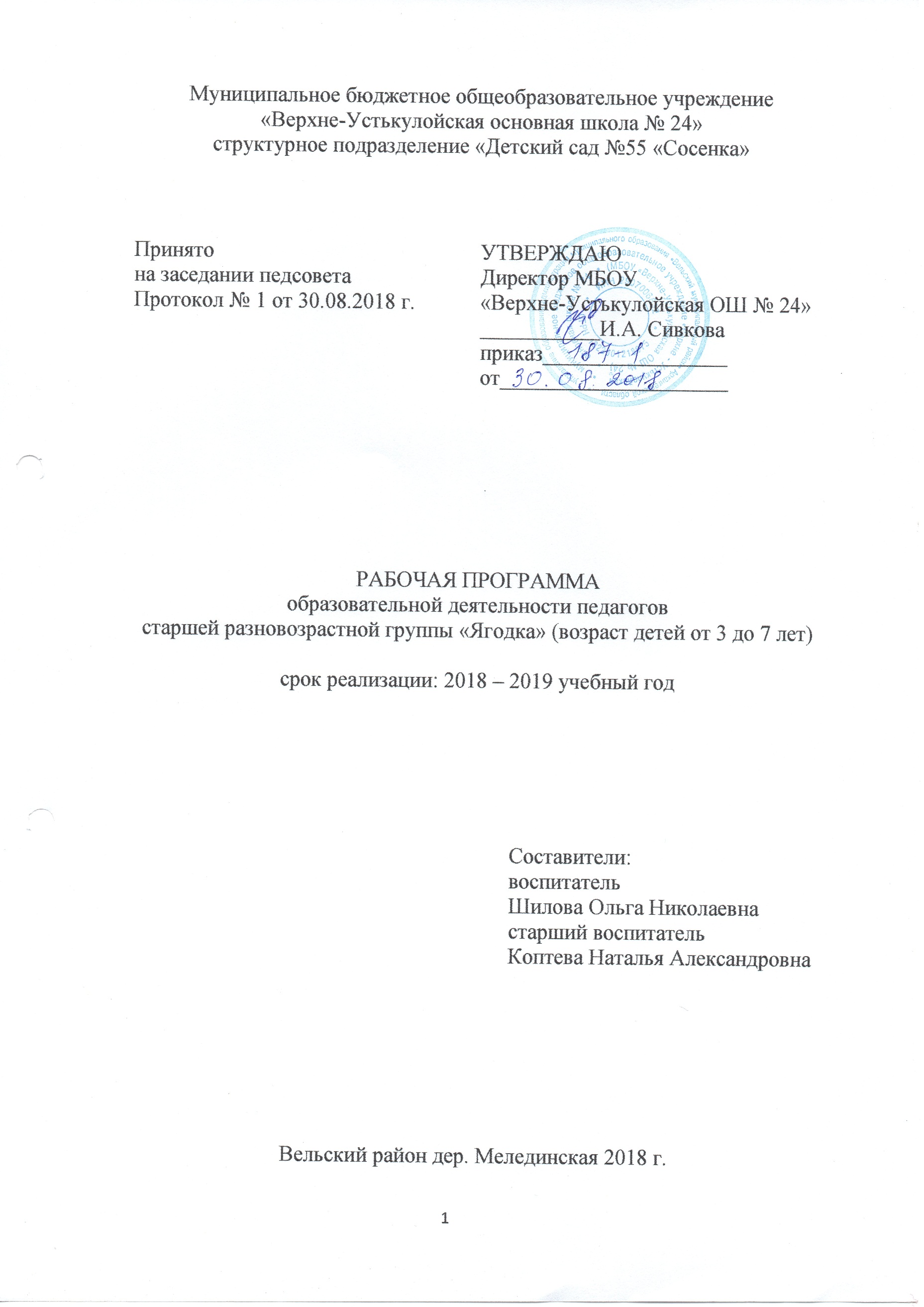 Муниципальное бюджетное общеобразовательное учреждение«Верхне-Устькулойская основная школа № 24»структурное подразделение «Детский сад №55 «Сосенка»Принято на заседании педсоветa Протокол № 1 от 30.08.2018 г. УТВЕРЖДАЮ Директор МБОУ «Верхне-Устькулойская ОШ № 24» ___________И.А. Сивкова приказ_________________ от_____________________ РАБОЧАЯ ПРОГРАММАобразовательной деятельности педагоговстаршей разновозрастной группы «Ягодка» (возраст детей от 3 до 7 лет)срок реализации: 2018 – 2019 учебный год      Составители:       воспитатель       Шилова Ольга Николаевна       старший воспитатель       Коптева Наталья АлександровнаВельский район дер. Мелединская 2018 г.Содержание1. Целевой  раздел1.1. Пояснительная записка1.1.1. Перечень нормативных правовых документов, на основании которых разработана рабочая программа.• Федеральный закон от 29 декабря 2012 г. № 273-ФЗ «Об образовании в Российской Федерации» • приказ Министерства образования и науки Российской Федерации от 17 октября 2013г. № 1155 «Федеральный государственный образовательный стандарт дошкольного образования» • постановление Главного государственного санитарного врача Российской Федерации от 15 мая 2013 г. N 26 "Об утверждении СанПиН 2.4.1.3049-13 «Санитарно-эпидемиологические требования к устройству, содержанию и организации режима работы дошкольных образовательных организаций» • Положение о рабочей программе образовательной деятельности педагогов структурного подразделения «Детский сад № 55 «Сосенка». Рабочая программа составлена на основе «Основной общеобразовательной программы дошкольного образования «Детского сада № 55 «Сосенка» МБОУ «Верхне-Устькулойская ОШ № 24» с учётом примерной общеобразовательной программы дошкольного образования «От рождения до школы» под редакцией Н. Е. Вераксы, Т. С. Комаровой, М. А. Васильевой — Москва: Мозаика-Синтез, 2014г.  1.1.2. Принципы и подходы к формированию Программы.В Программе на первый план выдвигается развивающая функция образования, обеспечивающая становление личности ребенка и ориентирующая педагога на его индивидуальные особенности, что соответствует современной научной «Концепции дошкольного воспитания» (авторы В. В. Давыдов, В. А. Петровский и др.) о признании самоценности дошкольного периода детства. Программа построена на позициях гуманно-личностного отношения к ребенку и направлена на его всестороннее развитие, формирование духовных и общечеловеческих ценностей, а также способностей и интегративных качеств. В Программе отсутствуют жесткая регламентация знаний детей и предметный центризм в обучении. Особая роль в Программе уделяется игровой деятельности как ведущей в дошкольном детстве (А. Н. Леонтьев, А. В. Запорожец, Д. Б. Эльконин и др.). Программа строится на принципе культуросообразности. Реализация этого принципа обеспечивает учет национальных ценностей и традиций в образовании, восполняет недостатки духовно-нравственного и 4 эмоционального воспитания. Образование рассматривается как процесс приобщения ребенка к основным компонентам человеческой культуры (знание, мораль, искусство, труд). Главный критерий отбора программного материала — его воспитательная ценность, высокий художественный уровень используемых произведений культуры (классической и народной — как отечественной, так и зарубежной), возможность развития всесторонних способностей ребенка на каждом этапе дошкольного детства (Е. А. Флерина, Н. П. Сакулина, Н. А. Ветлугина, Н. С. Карпинская). Программа: • соответствует принципу развивающего образования, целью которого является развитие ребенка; • сочетает принципы научной обоснованности и практической применимости (содержание Программы соответствует основным положениям возрастной психологии и дошкольной педагогики и, как показывает опыт, может быть успешно реализована в массовой практике дошкольного образования); • соответствует критериям полноты, необходимости и достаточности (позволяя решать поставленные цели и задачи при использовании разумного «минимума» материала); • обеспечивает единство воспитательных, развивающих и обучающих целей и задач процесса образования детей дошкольного возраста, в ходе реализации которых формируются такие качества, которые являются ключевыми в развитии дошкольников; • строится с учетом принципа интеграции образовательных областей в соответствии с возрастными возможностями и особенностями детей, спецификой и возможностями образовательных областей; • основывается на комплексно-тематическом принципе построения образовательного процесса; • предусматривает решение программных образовательных задач в совместной деятельности взрослого и детей, и самостоятельной деятельности дошкольников не только в рамках непосредственно образовательной деятельности, но и при проведении режимных моментов в соответствии со спецификой дошкольного образования; • предполагает построение образовательного процесса на адекватных возрасту формах работы с детьми. Основной формой работы с дошкольниками и ведущим видом их деятельности является игра; • допускает варьирование образовательного процесса в зависимости от региональных особенностей; • строится с учетом соблюдения преемственности между всеми возрастными дошкольными группами и между детским садом и начальной школой.  1.1.3. Цели и задачи изучения каждой образовательной области (выделить основные цели и задачи по основной образовательной программе, задачи по национально-региональному компоненту и дополнительные задачи по обновлению содержания). Ведущие цели Программы — создание благоприятных условий для полноценного проживания ребенком дошкольного детства, формирование основ базовой культуры личности, всестороннее развитие психических и физических качеств в соответствии с возрастными и индивидуальными особенностями, подготовка к жизни в современном обществе, формирование предпосылок к учебной деятельности, обеспечение безопасности жизнедеятельности дошкольника. Особое внимание в Программе уделяется развитию личности ребенка, сохранению и укреплению здоровья детей, а также воспитанию у дошкольников таких качеств, как патриотизм, активная жизненная позиция, творческий подход в решении различных жизненных ситуаций, уважение к традиционным ценностям. Эти цели реализуются в процессе разнообразных видов детской деятельности: игровой, коммуникативной, трудовой, познавательно-исследовательской, продуктивной (изобразительная, конструктивная и др.), музыкальной, чтения. Для достижения целей Программы первостепенное значение имеют: • забота о здоровье, эмоциональном благополучии и своевременном всестороннем развитии каждого ребенка; • создание в группах атмосферы гуманного и доброжелательного отношения ко всем воспитанникам, что позволяет растить их общительными, добрыми, любознательными, инициативными, стремящимися к самостоятельности и творчеству; • максимальное использование разнообразных видов детской деятельности, их интеграция в целях повышения эффективности воспитательно-образовательного процесса; • творческая организация воспитательно-образовательного процесса;• вариативность использования образовательного материала, позволяющая развивать творчество в соответствии с интересами и наклонностями каждого ребенка; • уважительное отношение к результатам детского творчества; • единство подходов к воспитанию детей в условиях дошкольного образовательного учреждения и семьи; • соблюдение в работе детского сада и начальной школы преемственности, исключающей умственные и физические перегрузки в содержании образования детей дошкольного возраста, обеспечивающей отсутствие давления предметного обучения. Решение обозначенных в Программе целей и задач воспитания возможно только при систематической и целенаправленной поддержке 6 педагогом различных форм детской активности и инициативы, начиная с первых дней пребывания ребенка в дошкольном образовательном учреждении. От педагогического мастерства каждого воспитателя, его культуры, любви к детям зависят уровень общего развития, которого достигнет ребенок, степень прочности приобретенных им нравственных качеств. Заботясь о здоровье и всестороннем воспитании детей, педагоги дошкольных образовательных учреждений совместно с семьей должны стремиться сделать счастливым детство каждого ребенка. Содержание образовательной работы с детьми 3-7 лет дается по пяти образовательным областям:- «Социально-коммуникативное развитие»,- «Познавательное развитие»,- «Речевое развитие»,- «Художественно-эстетическое развитие»,- «Физическое развитие».Социально-коммуникативное развитие.«Социально-коммуникативное развитие направлено на усвоение норм и ценностей, принятых в обществе, включая моральные и нравственные ценности; развитие общения и взаимодействия ребенка со взрослыми и сверстниками; становление самостоятельности, целенаправленности и саморегуляции собственных действий; развитие социального и эмоционального интеллекта, эмоциональной отзывчивости, сопереживания, формирование готовности к совместной деятельности со сверстниками, формирование уважительного отношения и чувства принадлежности к своей семье и к сообществу детей и взрослых в Организации; формирование позитивных установок к различным видам труда и творчества; формирование основ безопасного поведения в быту, социуме, природе»Социализация, развитие общения, нравственное воспитание. Задачи. 1. Усвоение норм и ценностей, принятых в обществе, воспитание моральных и нравственных качеств ребенка, формирование умения правильно оценивать свои поступки и поступки сверстников. 2. Развитие общения и взаимодействия ребенка с взрослыми и сверстниками, развитие социального и эмоционального интеллекта, эмоциональной отзывчивости, сопереживания, уважительного и доброжелательного отношения к окружающим. 3. Формирование готовности детей к совместной деятельности, развитие умения договариваться, самостоятельно разрешать конфликты со сверстниками. Ребенок в семье и сообществе. Задачи.1. Формирование образа Я, уважительного отношения и чувства принадлежности к своей семье и к сообществу детей и взрослых в организации; формирование гендерной, семейной принадлежности. Самообслуживание, самостоятельность, трудовое воспитание.Задачи.1. Развитие навыков самообслуживания; становление самостоятельности, целенаправленности и саморегуляции собственных действий. 2. Воспитание культурно-гигиенических навыков. Формирование позитивных установок к различным видам труда и творчества, воспитание положительного отношения к труду, желания трудиться. 3. Воспитание ценностного отношения к собственному труду, труду других людей и его результатам. Формирование умения ответственно относиться к порученному заданию (умение и желание доводить дело до конца, стремление сделать его хорошо). 4. Формирование первичных представлений о труде взрослых, его роли в обществе и жизни каждого человека. Формирование основ безопасности. Задачи.1. Формирование первичных представлений о безопасном поведении в быту, социуме, природе. Воспитание осознанного отношения к выполнению правил безопасности.2. Формирование осторожного и осмотрительного отношения к потенциально опасным для человека и окружающего мира природы ситуациям. 3. Формирование представлений о некоторых типичных опасных ситуациях и способах поведения в них. 4. Формирование элементарных представлений о правилах безопасности дорожного движения; воспитание осознанного отношения к необходимости выполнения этих правил.Познавательное развитие.«Познавательное развитие предполагает развитие интересов детей, любознательности и познавательной мотивации; формирование познавательных действий, становление сознания; развитие воображения и творческой активности; формирование первичных представлений о себе, других людях, объектах окружающего мира, о свойствах и отношениях объектов окружающего мира (форме, цвете, размере, материале, звучании, ритме, темпе, количестве, числе, части и целом, пространстве и времени, движении и покое, причинах и следствиях и др.), о малой родине и Отечестве, представлений о социокультурных ценностях нашего народа, об отечественных традициях и праздниках, о планете Земля как общем доме людей, об особенностях ее природы, многообразии стран и народов мира»Формирование элементарных математических представлений. Задачи.1. Формирование элементарных математических представлений, первичных представлений об основных свойствах и отношениях объектов окружающего мира: форме, цвете, размере, количестве, числе, части и целом, пространстве и времени. Развитие познавательно-исследовательской деятельности. Задачи. 1. Развитие познавательных интересов детей, расширение опыта ориентировки в окружающем, сенсорное развитие, развитие любознательности и познавательной мотивации; формирование познавательных действий, становление сознания; развитие воображения и творческой активности; формирование первичных представлений об объектах окружающего мира, о свойствах и отношениях объектов окружающего мира (форме, цвете, размере, материале, звучании, ритме, темпе, причинах и следствиях и др.).2. Развитие восприятия, внимания, памяти, наблюдательности, способности анализировать, сравнивать, выделять характерные, существенные признаки предметов и явлений окружающего мира; умения устанавливать простейшие связи между предметами и явлениями, делать простейшие обобщения. Ознакомление с предметным окружением. Задачи.1. Ознакомление с предметным миром (название, функция, назначение, свойства и качества предмета); восприятие предмета как творения человеческой мысли и результата труда. 2. Формирование первичных представлений о многообразии предметного окружения; о том, что человек создает предметное окружение, изменяет и совершенствует его для себя и других людей, делая жизнь более удобной и комфортной. Развитие умения устанавливать причинно-следственные связи между миром предметов и природным миром. Ознакомление с социальным миром. Задачи.1. Ознакомление с окружающим социальным миром, расширение кругозора детей, формирование целостной картины мира. Формирование первичных представлений о малой родине и Отечестве, представлений о социокультурных ценностях нашего народа, об отечественных традициях и праздниках. Формирование гражданской принадлежности; воспитание любви к Родине, гордости за ее достижения, патриотических чувств. Формирование элементарных представлений о планете Земля как общем доме людей, о многообразии стран и народов мира.Ознакомление с миром природы. Задачи.1. Ознакомление с природой и природными явлениями. Развитие умения устанавливать причинно-следственные связи между природными явлениями. Формирование первичных представлений о природном многообразии планеты Земля. Формирование элементарных экологических представлений. Формирование понимания того, что человек — часть природы, что он должен беречь, охранять и защищать ее, что в природе все взаимосвязано, что жизнь человека на Земле во многом зависит от окружающей среды. Воспитание умения правильно вести себя в природе. Воспитание любви к природе, желания беречь ее.Речевое развитие.«Речевое развитие включает владение речью как средством общения и культуры; обогащение активного словаря; развитие связной, грамматически правильной диалогической и монологической речи; развитие речевого творчества; развитие звуковой и интонационной культуры речи, фонематического слуха; знакомство с книжной культурой, детской литературой, понимание на слух текстов различных жанров детской литературы; формирование звуковой аналитико-синтетической активности как предпосылки обучения грамоте».Развитие речи. Задачи. 1. Развитие свободного общения с взрослыми и детьми, овладение конструктивными способами и средствами взаимодействия с окружающими. 2. Развитие всех компонентов устной речи детей: грамматического строя речи, связной речи — диалогической и монологической форм; формирование словаря, воспитание звуковой культуры речи. 3. Практическое овладение воспитанниками нормами речи. Художественная литература. Задачи.1. Воспитание интереса и любви к чтению; развитие литературной речи. 2. Воспитание желания и умения слушать художественные произведения, следить за развитием действия.Художественно-эстетическое развитие.«Художественно-эстетическое развитие предполагает развитие предпосылок ценностно-смыслового восприятия и понимания произведений искусства (словесного, музыкального, изобразительного), мира природы; становление эстетического отношения к окружающему миру; формирование элементарных представлений о видах искусства; восприятие музыки, художественной литературы, фольклора; стимулирование сопереживания персонажам художественных произведений; реализацию самостоятельной 102 творческой деятельности детей (изобразительной, конструктивно-модельной, музыкальной и др.)»Задачи.1. Формирование интереса к эстетической стороне окружающей действительности, эстетического отношения к предметам и явлениям окружающего мира, произведениям искусства; воспитание интереса к художественнотворческой деятельности. 2. Развитие эстетических чувств детей, художественного восприятия, образных представлений, воображения, художественно-творческих способностей. 3. Развитие детского художественного творчества, интереса к самостоятельной творческой деятельности (изобразительной, конструктивно-модельной, музыкальной и др.); удовлетворение потребности детей в самовыражении. Приобщение к искусству. Задачи.1. Развитие эмоциональной восприимчивости, эмоционального отклика на литературные и музыкальные произведения, красоту окружающего мира, произведения искусства. 2. Приобщение детей к народному и профессиональному искусству (словесному, музыкальному, изобразительному, театральному, к архитектуре) через ознакомление с лучшими образцами отечественного и мирового искусства; воспитание умения понимать содержание произведений искусства. 3. Формирование элементарных представлений о видах и жанрах искусства, средствах выразительности в различных видах искусства. Изобразительная деятельность. Задачи.1. Развитие интереса к различным видам изобразительной деятельности; совершенствование умений в рисовании, лепке, аппликации, прикладном творчестве.2. Воспитание эмоциональной отзывчивости при восприятии произведений изобразительного искусства. 3. Воспитание желания и умения взаимодействовать со сверстниками при создании коллективных работ. Конструктивно-модельная деятельность. Задачи.1. Приобщение к конструированию; развитие интереса к конструктивной деятельности, знакомство с различными видами конструкторов. 2. Воспитание умения работать коллективно, объединять свои поделки в соответствии с общим замыслом, договариваться, кто какую часть работы будет выполнять. Музыкальная деятельность. Задачи.1. Приобщение к музыкальному искусству; развитие предпосылок ценностно-смыслового восприятия и понимания музыкального искусства; формирование основ музыкальной культуры, ознакомление с элементарными музыкальными понятиями, жанрами; воспитание эмоциональной отзывчивости при восприятии музыкальных произведений. 2. Развитие музыкальных способностей: поэтического и музыкального слуха, чувства ритма, музыкальной памяти; формирование песенного, музыкального вкуса. 3. Воспитание интереса к музыкально-художественной деятельности, совершенствование умений в этом виде деятельности. 4. Развитие детского музыкально-художественного творчества, реализация самостоятельной творческой деятельности детей; удовлетворение потребности в самовыражении. Физическое развитие.«Физическое развитие включает приобретение опыта в следующих видах деятельности детей: двигательной, в том числе связанной с выполнением упражнений, направленных на развитие таких физических качеств, как координация и гибкость; способствующих правильному формированию опорно-двигательной системы организма, развитию равновесия, координации движения, крупной и мелкой моторики обеих рук, а также с правильным, не наносящим ущерба организму, выполнением основных движений (ходьба, бег, мягкие прыжки, повороты в обе стороны), формирование начальных представлений о некоторых видах спорта, овладение подвижными играми с правилами; становление целенаправленности и саморегуляции в двигательной сфере; становление ценностей здорового образа жизни, овладение его элементарными нормами и правилами (в питании, двигательном режиме, закаливании, при формировании полезных привычек и др.)»Формирование начальных представлений о здоровом образе жизни. Задачи.1. Формирование у детей начальных представлений о здоровом образе жизни. Физическая культура. Задачи.1. Сохранение, укрепление и охрана здоровья детей; повышение умственной и физической работоспособности, предупреждение утомления. 2. Обеспечение гармоничного физического развития, совершенствование умений и навыков в основных видах движений, воспитание красоты, грациозности, выразительности движений, формирование правильной осанки. 3. Формирование потребности в ежедневной двигательной деятельности. Развитие инициативы, самостоятельности и творчества в двигательной активности, способности к самоконтролю, самооценке при выполнении движений. 4. Развитие интереса к участию в подвижных и спортивных играх и физических упражнениях, активности в самостоятельной двигательной деятельности; интереса и любви к спорту.1.1.4. Формы организации образовательной деятельности по приобщению детей к национальным, социокультурным традициям и нормам (региональный компонент). Региональная работа  направлена на реализацию задач:Приобщение к истокам национальной культуры народов, населяющих Архангельскую область. Формирование у детей основ нравственности на лучших образцах национальной культуры, народных традициях и обычаях.Создание благоприятных условий для воспитания толерантной личности – привития любви и уважения к людям другой национальности, к их культурным ценностям. Ознакомление с природой родного края, формирование экологической культуры.Ознакомление детей с особенностями жизни и быта народов, населяющих Архангельскую область, праздниками, событиями общественной жизни области и РФ, памятниками архитектуры, декоративно-прикладным искусством.           В соответствии с Законом «Об образовании», положениями Конституции РФ граждане Российской Федерации имеют право на получение общего образования на родном языке, а также на изучение родного языка и получение воспитания на культуре своего народа.Региональный компонент составлен с учетом национальных  и региональных особенностей Архангельской области, который предусматривает следующие направления деятельности:Физическое развитие. (Физическая культура, здоровье)Необходимыми условиями в физическом развитии детей с учетом региональных климатических и сезонных особенностей являются:-  создание условий в дошкольном образовательном учреждении;- развитие потребности в двигательной активности детей при помощи подвижных народных, спортивных игр, физических упражнений, соответствующих их возрастным особенностям;- совершенствование физического развития детей через национальные праздники, народные игры.Социально-коммуникативное. (Безопасность, социализация, труд)Использование национального регионального компонента в направлении, социально-личностного развития ребенка включает:- развитие игровой деятельности, в которой отражается окружающая действительность, мир взрослых людей, формирование представлений о труде, профессиях взрослых; детей другой национальности,  родной природы, общественной жизни. - обеспечение безопасности детей дошкольного возраста на улицах и дорогах родного города.- расширение знания детей о работе пожарной службы, службы медицинской помощи родного села.Речевое развитие. (Развитие речи чтение художественной литературы)Основными задачами в речевом  развитии детей с учетом национально – регионального компонента являются:- воспитание познавательного интереса и чувств восхищения результатами культурного творчества представителей разных народов, проживающих в Архангельской области и родном селе.- ознакомление детей с художественной литературой разных жанров; проявление интереса к произведениям русского и других народов, устного народного творчества: сказкам, преданиям, легендам, пословицам, поговоркам, загадкам.-формирование целостной  картины мира, расширение кругозора детей, культуры познания и интеллектуальной активности  широко использовать возможности народной и музейной педагогики.Художественно-эстетическое развитие. (Музыка, художественное творчество)Художественно-эстетическое развитие дошкольников средствами русского музыкального, декоративно-прикладного, литературного искусства включает в себя:- создание условий для проявления детьми своих способностей в музыке, живописи, танцах, театре и литературе;- развитие продуктивной деятельности через приобщение детей к изобразительному, декоративно-прикладному искусству народов, проживающих в Архангельской области, родного села (района);- воспитание нравственно-патриотических чувств посредством знакомства детей с произведениями  русских и других народов;- знакомство с творчеством писателей, поэтов Архангельской области.1.1.5. Возрастные особенности детей; краткие сведения о детском коллективе: количество детей (общее, по половой принадлежности); возраст, психолого-педагогические особенности; состав группы (особенные дети, одарённые и пр.) и т.д.	Разновозрастную группу «Ягодка» посещают дети 3-х возрастов: с 3 до 4 лет (младшая подгруппа), с 4 до 5 лет (средняя подгруппа), с 6-7 лет (подготовительная к школе подгруппа).Всего в разновозрастной группе «Ягодка» 9 человек, из них 4 девочки и 5 мальчиков. Детей младшей подгруппы (с 3 до 4 лет) 4 человека, из них3 девочки и 1 мальчик.Детей средней подгруппы (с 4 до 5 лет) 1 человека, из них 0 девочек и 1 мальчика.Детей подготовительной к школе подгруппы 4 человека, из них 2 девочки и 2 мальчика.Возрастные особенности развития детей.Младшая группа (от 3 до 4 лет) В возрасте 3–4 лет ребенок постепенно выходит за пределы семейного круга. Его общение становится внеситуативным. Взрослый становится для ребенка не только членом семьи, но и носителем определенной общественной функции. Желание ребенка выполнять такую же функцию приводит к противоречию с его реальными возможностями. Это противоречие разрешается через развитие игры, которая становится ведущим видом деятельности в дошкольном возрасте.Главной особенностью игры является ее условность: выполнение одних действий с одними предметами предполагает их отнесенность к другим действиям с другими предметами. Основным содержанием игры младших дошкольников являются действия с игрушками и предметами-заместителями. Продолжительность игры небольшая. Младшие дошкольники ограничиваются игрой с одной-двумя ролями и простыми, неразвернутыми сюжетами. Игры с правилами в этом возрасте только начинают формироваться. Изобразительная деятельность ребенка зависит от его представлений о предмете. В этом возрасте они только начинают формироваться. Графические образы бедны. У одних детей в изображениях отсутствуют детали, у других рисунки могут быть более детализированы. Дети уже могут использовать цвет.Большое значение для развития мелкой моторики имеет лепка. Младшие дошкольники способны под руководством взрослого вылепить простые предметы. Известно, что аппликация оказывает положительное влияние на развитие восприятия. В этом возрасте детям доступны простейшие виды аппликации. Конструктивная деятельность в младшем дошкольном возрасте ограничена возведением несложных построек по образцу и по замыслу. В младшем дошкольном возрасте развивается перцептивная деятельность. Дети от использования предэталонов — индивидуальных единиц восприятия, переходят к сенсорным эталонам — культурно-выработанным средствам восприятия. К концу младшего дошкольного возраста дети могут воспринимать до 5 и более форм предметов и до 7 и более цветов, способны дифференцировать предметы по величине, ориентироваться в пространстве группы детского сада, а при определенной организации образовательного процесса — и в помещении всего дошкольного учреждения. Развиваются память и внимание. По просьбе взрослого дети могут запомнить 3–4 слова и 5–6 названий предметов. К концу младшего дошкольного возраста они способны запомнить значительные отрывки из любимых произведений. Продолжает развиваться наглядно-действенное мышление. При этом преобразования ситуаций в ряде случаев осуществляются на основе целенаправленных проб с учетом желаемого результата. Дошкольники способны установить некоторые скрытые связи и отношения между предметами. В младшем дошкольном возрасте начинает развиваться воображение, которое особенно наглядно проявляется в игре, когда одни объекты выступают в качестве заместителей других.Взаимоотношения детей обусловлены нормами и правилами. В результате целенаправленного воздействия они могут усвоить относительно большое количество норм, которые выступают основанием для оценки собственных действий и действий других детей.Взаимоотношения детей ярко проявляются в игровой деятельности. Они скорее играют рядом, чем активно вступают во взаимодействие. Однако уже в этом возрасте могут наблюдаться устойчивые избирательные взаимоотношения. Конфликты между детьми возникают преимущественно по поводу игрушек. Положение ребенка в группе сверстников во многом определяется мнением воспитателя. В младшем дошкольном возрасте можно наблюдать соподчинение мотивов поведения в относительно простых ситуациях. Сознательное управление поведением только начинает складываться; во многом поведение ребенка еще ситуативно. Вместе с тем можно наблюдать и случаи ограничения собственных побуждений самим ребенком, сопровождаемые словесными указаниями. Начинает развиваться самооценка, при этом дети в значительной мере ориентируются на оценку воспитателя. Продолжает развиваться также их половая идентификация, что проявляется в характере выбираемых игрушек и сюжетов для оценки собственных действий и действий других детей.Средняя группа (от 4 до 5 лет) В игровой деятельности детей среднего дошкольного возраста появляются ролевые взаимодействия. Они указывают на то, что дошкольники начинают отделять себя от принятой роли. В процессе игры роли могут меняться. Игровые действия начинают выполняться не ради них самих, а ради смысла игры. Происходит разделение игровых и реальных взаимодействий детей. Значительное развитие получает изобразительная деятельность. Рисунок становится предметным и детализированным. Графическое изображение человека характеризуется наличием туловища, глаз, рта, носа, волос, иногда одежды и ее деталей. Совершенствуется техническая сторона изобразительной деятельности. Дети могут рисовать основные геометрические фигуры, вырезать ножницами, наклеивать изображения на бумагу и т. д. Усложняется конструирование. Постройки могут включать 5–6 деталей. Формируются навыки конструирования по собственному замыслу, а также планирование последовательности действий. Двигательная сфера ребенка характеризуется позитивными изменениями мелкой и крупной моторики. Развиваются ловкость, координация движений. Дети в этом возрасте лучше, чем младшие дошкольники, удерживают равновесие, перешагивают через небольшие преграды. Усложняются игры с мячом. К концу среднего дошкольного возраста восприятие детей становится более развитым. Они оказываются способными назвать форму, на которую похож тот или иной предмет. Могут вычленять в сложных объектах простые формы и из простых форм воссоздавать сложные объекты. Дети способны упорядочить группы предметов по сенсорному признаку — величине, цвету; выделить такие параметры, как высота, длина и ширина. Совершенствуется ориентация в пространстве. Возрастает объем памяти. Дети запоминают до 7–8 названий предметов. Начинает складываться произвольное запоминание: дети способны принять задачу на запоминание, помнят поручения взрослых, могут выучить небольшое стихотворение и т. д. Начинает развиваться образное мышление. Дети способны использовать простые схематизированные изображения для решения несложных задач. Дошкольники могут строить по схеме, решать лабиринтные задачи. Развивается предвосхищение. На основе пространственного расположения объектов дети могут сказать, что произойдет в результате их взаимодействия. Однако при этом им трудно встать на позицию другого наблюдателя и во внутреннем плане совершить мысленное преобразование образа. Для детей этого возраста особенно характерны известные феномены Ж. Пиаже: сохранение количества, объема и величины. Например, если им предъявить три черных кружка из бумаги и семь белых кружков из бумаги и спросить: «Каких кружков больше — черных или белых?», большинство ответят, что белых больше. Но если спросить: «Каких больше — белых или бумажных?», ответ будет таким же — больше белых. Продолжает развиваться воображение. Формируются такие его особенности, как оригинальность и произвольность. Дети могут самостоятельно придумать небольшую сказку на заданную тему. Увеличивается устойчивость внимания. Ребенку оказывается доступной сосредоточенная деятельность в течение 15–20 минут. Он способен удерживать в памяти при выполнении каких-либо действий несложное условие. В среднем дошкольном возрасте улучшается произношение звуков и дикция. Речь становится предметом активности детей. Они удачно имитируют голоса животных, интонационно выделяют речь тех или иных персонажей. Интерес вызывают ритмическая структура речи, рифмы. Развивается грамматическая сторона речи. Дошкольники занимаются словотворчеством на основе грамматических правил. Речь детей при взаимодействии друг с другом носит ситуативный характер, а при общении с взрослым становится внеситуативной. Изменяется содержание общения ребенка и взрослого. Оно выходит за пределы конкретной ситуации, в которой оказывается ребенок. Ведущим становится познавательный мотив. Информация, которую ребенок получает в процессе общения, может быть сложной и трудной для понимания, но она вызывает у него интерес. У детей формируется потребность в уважении со стороны взрослого, для них оказывается чрезвычайно важной его похвала. Это приводит к их повышенной обидчивости на замечания. Повышенная обидчивость представляет собой возрастной феномен. Взаимоотношения со сверстниками характеризуются избирательностью, которая выражается в предпочтении одних детей другим. Появляются постоянные партнеры по играм. В группах начинают выделяться лидеры. Появляются конкурентность, соревновательность. Последняя важна для сравнения себя с другим, что ведет к развитию образа Я ребенка, его детализации. Основные достижения возраста связаны с развитием игровой деятельности; появлением ролевых и реальных взаимодействий; с развитием изобразительной деятельности; конструированием по замыслу, планированием; совершенствованием восприятия, развитием образного мышления и воображения, эгоцентричностью познавательной позиции; развитием памяти, внимания, речи, познавательной мотивации; формированием потребности в уважении со стороны взрослого, появлением обидчивости, конкурентности, соревновательности со сверстниками; дальнейшим развитием образа Я ребенка, его детализацией.Старшая группа (от 5 до 6 лет) Дети шестого года жизни уже могут распределять роли до начала игры и строить свое поведение, придерживаясь роли. Игровое взаимодействие сопровождается речью, соответствующей и по содержанию, и интонационно взятой роли. Речь, сопровождающая реальные отношения детей, отличается от ролевой речи. Дети начинают осваивать социальные отношения и понимать подчиненность позиций в различных видах деятельности взрослых, одни роли становятся для них более привлекательными, чем другие. При распределении ролей могут возникать конфликты, связанные с субординацией ролевого поведения. Наблюдается организация игрового пространства, в котором выделяются смысловой «центр» и «периферия». (В игре «Больница» таким центром оказывается кабинет врача, в игре «Парикмахерская» — зал стрижки, а зал ожидания выступает в качестве периферии игрового пространства.) Действия детей в играх становятся разнообразными. Развивается изобразительная деятельность детей. Это возраст наиболее активного рисования. В течение года дети способны создать до двух тысяч рисунков. Рисунки могут быть самыми разными по содержанию: это и жизненные впечатления детей, и воображаемые ситуации, и иллюстрации к фильмам и книгам. Обычно рисунки представляют собой схематичные изображения различных объектов, но могут отличаться оригинальностью композиционного решения, передавать статичные и динамичные отношения. Рисунки приобретают сюжетный характер; достаточно часто встречаются многократно повторяющиеся сюжеты с небольшими или, напротив, существенными изменениями. Изображение человека становится более детализированным и пропорциональным. По рисунку можно судить о половой принадлежности и эмоциональном состоянии изображенного человека. Конструирование характеризуется умением анализировать условия, в которых протекает эта деятельность. Дети используют и называют различные детали деревянного конструктора. Могут заменить детали постройки в зависимости от имеющегося материала. Овладевают обобщенным способом обследования образца. Дети способны выделять основные части предполагаемой постройки. Конструктивная деятельность может осуществляться на основе схемы, по замыслу и по условиям. Появляется конструирование в ходе совместной деятельности. Дети могут конструировать из бумаги, складывая ее в несколько раз (два, четыре, шесть сгибаний); из природного материала. Они осваивают два способа конструирования: 1) от природного материала к художественному образу (ребенок «достраивает» природный материал до целостного образа, дополняя его различными деталями); 2) от художественного образа к природному материалу (ребенок подбирает необходимый материал, для того чтобы воплотить образ). Продолжает совершенствоваться восприятие цвета, формы и величины, строения предметов; систематизируются представления детей. Они называют не только основные цвета и их оттенки, но и промежуточные цветовые оттенки; форму прямоугольников, овалов, треугольников. Воспринимают величину объектов, легко выстраивают в ряд — по возрастанию или убыванию — до 10 различных предметов. Однако дети могут испытывать трудности при анализе пространственного положения объектов, если сталкиваются с несоответствием формы и их пространственного расположения. Это свидетельствует о том, что в различных ситуациях восприятие представляет для дошкольников известные сложности, особенно если они должны одновременно учитывать несколько различных и при этом противоположных признаков. В старшем дошкольном возрасте продолжает развиваться образное мышление. Дети способны не только решить задачу в наглядном плане, но и совершить преобразования объекта, указать, в какой последовательности объекты вступят во взаимодействие и т. д. Однако подобные решения окажутся правильными только в том случае, если дети будут применять адекватные мыслительные средства. Среди них можно выделить схематизированные представления, которые возникают в процессе наглядного моделирования; комплексные представления, отражающие представления детей о системе признаков, которыми могут обладать объекты, а также представления, отражающие стадии преобразования различных объектов и явлений (представления о цикличности изменений): представления о смене времен года, дня и ночи, об увеличении и уменьшении объектов в результате различных воздействий, представления о развитии и т. д. Кроме того, продолжают совершенствоваться обобщения, что является основой словесно-логического мышления. В дошкольном возрасте у детей еще отсутствуют представления о классах объектов. Дети группируют объекты по признакам, которые могут изменяться, однако начинают формироваться операции логического сложения и умножения классов. Так, например, старшие дошкольники при группировке объектов могут учитывать два признака: цвет и форму (материал) и т. д. Как показали исследования отечественных психологов, дети старшего дошкольного возраста способны рассуждать и давать адекватные причинные объяснения, если анализируемые отношения не выходят за пределы их наглядного опыта. Развитие воображения в этом возрасте позволяет детям сочинять достаточно оригинальные и последовательно разворачивающиеся истории. Воображение будет активно развиваться лишь при условии проведения специальной работы по его активизации. Продолжают развиваться устойчивость, распределение, переключаемость внимания. Наблюдается переход от непроизвольного к произвольному вниманию. Продолжает совершенствоваться речь, в том числе ее звуковая сторона. Дети могут правильно воспроизводить шипящие, свистящие и сонорные звуки. Развиваются фонематический слух, интонационная выразительность речи при чтении стихов в сюжетно-ролевой игре и в повседневной жизни. Совершенствуется грамматический строй речи. Дети используют практически все части речи, активно занимаются словотворчеством. Богаче становится лексика: активно используются синонимы и антонимы. Развивается связная речь. Дети могут пересказывать, рассказывать по картинке, передавая не только главное, но и детали. Достижения этого возраста характеризуются распределением ролей в игровой деятельности; структурированием игрового пространства; дальнейшим развитием изобразительной деятельности, отличающейся высокой продуктивностью; применением в конструировании обобщенного способа обследования образца; усвоением обобщенных способов изображения предметов одинаковой формы. Восприятие в этом возрасте характеризуется анализом сложных форм объектов; развитие мышления сопровождается освоением мыслительных средств (схематизированные представления, комплексные представления, представления о цикличности изменений); развиваются умение обобщать, причинное мышление, воображение, произвольное внимание, речь, образ Я.Подготовительная к школе группа (от 6 до 7 лет) В сюжетно-ролевых играх дети подготовительной к школе группы начинают осваивать сложные взаимодействия людей, отражающие характерные значимые жизненные ситуации, например, свадьбу, рождение ребенка, болезнь, трудоустройство и т. д. Игровые действия детей становятся более сложными, обретают особый смысл, который не всегда открывается взрослому. Игровое пространство усложняется. В нем может быть несколько центров, каждый из которых поддерживает свою сюжетную линию. При этом дети способны отслеживать поведение партнеров по всему игровому пространству и менять свое поведение в зависимости от места в нем. Так, ребенок уже обращается к продавцу не просто как покупатель, а как покупатель-мама или покупатель-шофер и т. п. Исполнение роли акцентируется не только самой ролью, но и тем, в какой части игрового пространства эта роль воспроизводится. Например, исполняя роль водителя автобуса, ребенок командует пассажирами и подчиняется инспектору ГИБДД. Если логика игры требует появления новой роли, то ребенок может по ходу игры взять на себя новую роль, сохранив при этом роль, взятую ранее. Дети могут комментировать исполнение роли тем или иным участником игры. Образы из окружающей жизни и литературных произведений, передаваемые детьми в изобразительной деятельности, становятся сложнее. Рисунки приобретают более детализированный характер, обогащается их цветовая гамма. Более явными становятся различия между рисунками мальчиков и девочек. Мальчики охотно изображают технику, космос, военные действия и т. п. Девочки обычно рисуют женские образы: принцесс, балерин, моделей и т. д. Часто встречаются и бытовые сюжеты: мама и дочка, комната и т. д. Изображение человека становится еще более детализированным и пропорциональным. Появляются пальцы на руках, глаза, рот, нос, брови, подбородок. Одежда может быть украшена различными деталями. При правильном педагогическом подходе у дошкольников формируются художественно-творческие способности в изобразительной деятельности. К подготовительной к школе группе дети в значительной степени осваивают конструирование из строительного материала. Они свободно владеют обобщенными способами анализа как изображений, так и построек; не только анализируют основные конструктивные особенности различных деталей, но и определяют их форму на основе сходства со знакомыми им объемными предметами. Свободные постройки становятся симметричными и пропорциональными, их строительство осуществляется на основе зрительной ориентировки. Дети быстро и правильно подбирают необходимый материал. Они достаточно точно представляют себе последовательность, в которой будет осуществляться постройка, и материал, который понадобится для ее выполнения; способны выполнять различные по степени сложности постройки как по собственному замыслу, так и по условиям. В этом возрасте дети уже могут освоить сложные формы сложения из листа бумаги и придумывать собственные, но этому их нужно специально обучать. Данный вид деятельности не просто доступен детям — он важен для углубления их пространственных представлений. Усложняется конструирование из природного материала. Дошкольникам уже доступны целостные композиции по предварительному замыслу, которые могут передавать сложные отношения, включать фигуры людей и животных. У детей продолжает развиваться восприятие, однако они не всегда могут одновременно учитывать несколько различных признаков. Развивается образное мышление, однако воспроизведение метрических отношений затруднено. Это легко проверить, предложив детям воспроизвести на листе бумаги образец, на котором нарисованы девять точек, расположенных не на одной прямой. Как правило, дети не воспроизводят метрические отношения между точками: при наложении рисунков друг на друга точки детского рисунка не совпадают с точками образца. Продолжают развиваться навыки обобщения и рассуждения, но они в значительной степени ограничиваются наглядными признаками ситуации. Продолжает развиваться воображение, однако часто приходится констатировать снижение развития воображения в этом возрасте в сравнении со старшей группой. Это можно объяснить различными влияниями, в том числе и средств массовой информации, приводящими к стереотипности детских образов. Продолжает развиваться внимание дошкольников, оно становится произвольным. В некоторых видах деятельности время произвольного сосредоточения достигает 30 минут. У дошкольников продолжает развиваться речь: ее звуковая сторона, грамматический строй, лексика. Развивается связная речь. В высказываниях детей отражаются как расширяющийся словарь, так и характер обобщений, формирующихся в этом возрасте. Дети начинают активно употреблять обобщающие существительные, синонимы, антонимы, прилагательные и т. д. В результате правильно организованной образовательной работы у детей развиваются диалогическая и некоторые виды монологической речи. В подготовительной к школе группе завершается дошкольный возраст. Его основные достижения связаны с освоением мира вещей как предметов человеческой культуры; освоением форм позитивного общения с людьми; развитием половой идентификации, формированием позиции школьника. К концу дошкольного возраста ребенок обладает высоким уровнем познавательного и личностного развития, что позволяет ему в дальнейшем успешно учиться в школе.Учитывая, что в группе дети 3-х возрастов, для непрерывно-образовательной деятельности дети младшей подгруппы и средней  подгруппы объединяются. Образовательная деятельность по музыке и физическому развитию проводится со всеми детьми, соблюдая временные интервалы.1.2. Планируемые результаты освоения РП в виде целевых ориентировЦелевые ориентиры на этапе завершения дошкольного образования • Ребенок овладевает основными культурными средствами, способами деятельности, проявляет инициативу и самостоятельность в разных видах деятельности — игре, общении, познавательно-исследовательской 19 деятельности, конструировании и др.; способен выбирать себе род занятий, участников по совместной деятельности. • Ребенок обладает установкой положительного отношения к миру, к разным видам труда, другим людям и самому себе, обладает чувством собственного достоинства; активно взаимодействует со сверстниками и взрослыми, участвует в совместных играх. • Способен договариваться, учитывать интересы и чувства других, сопереживать неудачам и радоваться успехам других, адекватно проявляет свои чувства, в том числе чувство веры в себя, старается разрешать конфликты. Умеет выражать и отстаивать свою позицию по разным вопросам. • Способен сотрудничать и выполнять как лидерские, так и исполнительские функции в совместной деятельности. • Понимает, что все люди равны вне зависимости от их социального происхождения, этнической принадлежности, религиозных и других верований, их физических и психических особенностей.• Проявляет эмпатию по отношению к другим людям, готовность прийти на помощь тем, кто в этом нуждается. • Проявляет умение слышать других и стремление быть понятым другими. • Ребенок обладает развитым воображением, которое реализуется в разных видах деятельности, и прежде всего в игре; владеет разными формами и видами игры, различает условную и реальную ситуации; умеет подчиняться разным правилам и социальным нормам. Умеет распознавать различные ситуации и адекватно их оценивать. • Ребенок достаточно хорошо владеет устной речью, может выражать свои мысли и желания, использовать речь для выражения своих мыслей, чувств и желаний, построения речевого высказывания в ситуации общения, выделять звуки в словах, у ребенка складываются предпосылки грамотности. • У ребенка развита крупная и мелкая моторика; он подвижен, вынослив, владеет основными движениями, может контролировать свои движения и управлять ими. • Ребенок способен к волевым усилиям, может следовать социальным нормам поведения и правилам в разных видах деятельности, во взаимоотношениях со взрослыми и сверстниками, может соблюдать правила безопасного поведения и навыки личной гигиены. • Проявляет ответственность за начатое дело. • Ребенок проявляет любознательность, задает вопросы взрослым и сверстникам, интересуется причинно-следственными связями, пытается самостоятельно придумывать объяснения явлениям природы и поступкам людей; склонен наблюдать, экспериментировать. Обладает начальными знаниями о себе, о природном и социальном мире, в котором он живет; знаком с произведениями детской литературы, обладает элементарными представлениями из области живой природы, естествознания, математики, истории и т. п.; способен к принятию собственных решений, опираясь на свои знания и умения в различных видах деятельности. • Открыт новому, то есть проявляет стремления к получению знаний, положительной мотивации к дальнейшему обучению в школе, институте. • Проявляет уважение к жизни (в различных ее формах) и заботу об окружающей среде. • Эмоционально отзывается на красоту окружающего мира, произведения народного и профессионального искусства (музыку, танцы, театральную деятельность, изобразительную деятельность и т. д.). • Проявляет патриотические чувства, ощущает гордость за свою страну, ее достижения, имеет представление о ее географическом разнообразии, многонациональности, важнейших исторических событиях. • Имеет первичные представления о себе, семье, традиционных семейных ценностях, включая традиционные гендерные ориентации, проявляет уважение к своему и противоположному полу. • Соблюдает элементарные общепринятые нормы, имеет первичные ценностные представления о том, «что такое хорошо и что такое плохо», стремится поступать хорошо; проявляет уважение к старшим и заботу о младших. • Имеет начальные представления о здоровом образе жизни. Воспринимает здоровый образ жизни как ценность.Целевые ориентиры для детей 3-4 лет: - опрятен, замечает и устраняет непорядок в одежде; - владеет простейшими навыками поведения во время еды, умывания; - умеет ходить бегать,  сохраняя равновесие, в разных направлениях по указанию взрослого; - может катать мяч в заданном направлении с расстояния, бросает мяч двумя руками от груди, из-за головы; бросает вверх 2-3 раза подряд и ловит; метает предметы правой и левой руками; - принимает на себя роль, объединяет несколько игровых действий в единую сюжетную линию; - имитирует мимику, движения, интонацию литературных произведений; - способен придерживаться игровых правил в дидактических играх; - умеет самостоятельно одеваться и раздеваться в определенной последовательности; - соблюдает элементарные правила поведения в детском саду, взаимодействия с растениями и животными, дорожного движения; - знает, называет и правильно использует детали строительного материала; - знает и называет некоторые растения и животных их детенышей; - умеет группировать предметы по цвету форме, размеру; - правильно определяет количественное соотношение двух групп предметов, понимает конкретный смысл слов «больше, «меньше», столько же»; - различает круг, квадрат, треугольник, предметы имеющие углы и круглую форму; - понимает смысл обозначений: вверху – внизу, впереди - сзади, слева - справа, на, под, верхняя - нижняя, утро - вечер, день - ночь; - отвечает на вопросы взрослого, касающиеся ближнего окружения; использует в речи все части речи; - пересказывает содержание произведений с опорой на рисунки в книге; - может прочитать небольшое стихотворение; - правильно пользуется карандашами, фломастерами, кистью и красками; - изображает отдельные предметы, простые по композиции и по содержанию; - лепит предметы, состоящие из 1-3 частей, использует различные приемы лепки; - создает изображения предметов из готовых фигур, украшает заготовки из бумаги, подбирает цвета, соответствующие изображаемым предметам.Целевые ориентиры для детей 4-5 лет: - соблюдает элементарные правила гигиены; приема пищи; - умеет ловить мяч, метать мяч разными способами; - Принимает роль в игре со сверстниками, соблюдает ролевое поведение, проявляет инициативу в игре; - имеет представление о мужских и женских профессиях; - умеет самостоятельно одеваться и раздеваться, готовить свое рабочее место к занятиям, самостоятельно выполняет обязанности дежурного по столовой; - соблюдает элементарные правила поведения на улице в детском саду, в транспорте, в природе, дорожногодвижения; - узнает и называет некоторые дорожные знаки; - способен преобразовывать постройки в соответствии с заданием взрослого, сгибать прямоугольный лист пополам; - называет времена года в правильной последовательности, некоторых животных и растения, какую пользу они приносят человеку; - умеет группировать предметы по цвету, форме, назначению; -различает круг, квадрат, треугольник, прямоугольник; - понимает смысл обозначений: вверху – внизу, впереди - сзади, слева - справа, на, под, верхняя - нижняя, утро - вечер, день - ночь; - определяет слова-антонимы; - рассказывает о содержании сюжетной картинки; - драматизирует небольшие сказки, читает наизусть любимое стихотворение; - изображает предметы, путем создания отчетливых форм, подбора цвета, аккуратного закрашивания, использования разных материалов;- передаёт несложный сюжет, объединяя в рисунке несколько предметов; - украшает силуэты игрушек элементами некоторых росписей народно-прикладного творчество; - прямо держит ножницы и умеет резать ими по прямой, диагонали (квадрат и прямоугольник), вырезать круг из квадрата, овал – из прямоугольника, плавно срезать и закруглять углы; - аккуратно наклеивает изображение предметов, состоящее из частей; составляет узоры из растительных форм и геометрических фигур; - поет протяжно, четко проговаривает все слова, выполняет движения, отвечающие характеру музыки, умеет играть на металлофоне простейшие мелодии на одном звуке.2. Содержательный раздел2.1. Учебный план непрерывно образовательной деятельности, расписание НОДУчебный  план  реализации ООП ДО  по Программе «От рождения до школы»:1) Физическое развитие – Двигательная деятельность - Формы образовательной деятельности: Подвижные игры, игровые упражнения, физкультурные занятия, спортивные игры, физкультурные праздники. - Продолжительность и количество НОД:– в неделю средняя подгруппа 60 мин (3 НОД), - в неделю подготовительная подгруппа 90 мин. (3 НОД).2) Познавательное развитие - а) Познавательно-исследовательская деятельность - Формы образовательной деятельности: ФЭМП, ФЦКМ, беседы, дидактические игры, рассматривание картин и иллюстраций, коллекционирование, реализация проектов.- Продолжительность и количество НОД:– в неделю средняя подгруппа 40 мин. (2 НОД),– в неделю подготовительная к школе подгруппа 120 мин. (4 НОД).- б) Конструирование - Формы образовательной деятельности: конструирование из бумаги, природного и иного материала - Продолжительность и количество НОД:– средняя подгруппа 1 раз в 2 недели - 20 мин. (1 НОД),– подготовительная к школе подгруппа 1 раз в 2 недели - 30 мин. (1 НОД).3) Речевое развитие – Развитие речи - Формы образовательной деятельности: беседы, дидактические игры, рассматривание картин и иллюстраций, - Продолжительность и количество НОД:–средняя подгруппа в неделю 20 мин. (1 НОД), –подготовительная к школе подгруппа в неделю 60 мин. (2 НОД) .4) Социально-коммуникативное развитие – а) Коммуникативная деятельность - Формы образовательной деятельности: ОБЖ, игровые проблемные ситуации, беседы. - Ежедневно в режимные моменты, не более  - средняя подгруппа – 20 мин, - подготовительная к школе подгруппа - 30 мин. (согласно Сан Пин, п. 12.22) .б) Самообслуживание и элементарный бытовой труд - Формы образовательной деятельности: поручения, игры, беседы, ХБТ. - Продолжительность и количество НОД - Ежедневно в режимные моменты, не более средняя подгруппа - 20 мин., подготовительная к школе подгруппа – 30 мин. (согласно Сан Пин, п. 12.22) .в) Игровая деятельность - Формы образовательной деятельности: Сюжетно-ролевые, дидактические и др. - Продолжительность и количество НОД - в режимные моменты.5) Художественно-эстетическое развитие - а) изобразительная деятельность - Формы образовательной деятельности: Рисование, лепка, аппликация. Коллаж. Проект. Ознакомление с художниками. Выставка. - Продолжительность и количество НОД – в неделю подготовительная к школе подгруппа 90 мин. (3 НОД),– в неделю подготовительная к школе подгруппа 90 мин. (3 НОД).б) Восприятие художественной литературы и фольклора - Формы образовательной деятельности: Беседы, слушание худ.  произведений, чтение, разучивание стихов, Театрализованная игра. - Ежедневно в режимные моменты, не более средняя  подгруппа – 20 мин, подготовительная к школе - 30 мин. (согласно Сан Пин, п. 12.22) . .в) музыкальная деятельность - Формы образовательной деятельности: Слушание, импровизация, исполнение, музыкально-подвижные игры, досуги, праздники и развлечения. - Продолжительность и количество НОД– в неделю средняя подгруппа 40 мин. (2 НОД). – в неделю подготовительная к школе подгруппа 60 мин. (2 НОД).РАСПИСАНИЕ НЕПОСРЕДСТВЕННО  ОБРАЗОВАТЕЛЬНОЙ ДЕЯТЕЛЬНОСТИ2.2. Объем образовательной нагрузки2.3. Перспективно-тематическое планирование2.4. Социальное партнерство с родителями3. Организационный раздел3.1. Режим дня (тёплый и холодный период года) и распорядок дня с учетом возрастных и индивидуальных особенностей детей, их специальных образовательных потребностей.Учитывая возрастные психофизиологические возможности детей, в детском саду разработан гибкий режим дня, который обеспечивает взаимосвязь планируемых занятий с повседневной жизнью детей в детском саду. Учитывая климатические условия, режим дня в течении года меняется дважды. В летний оздоровительный период увеличивается время пребывания детей на прогулке. Прогулка организуется 2 раза в день: в первую половину дня – до обеда и во вторую половину дня – после дневного сна или перед уходом детей домой. При температуре воздуха ниже -15С и скорости ветра более 7 м/c продолжительность прогулки сокращается. Прогулка не проводится при температуре воздуха ниже -20С и скорости ветра более 15 м/с. Подвижные игры и упражнения проводятся в конце прогулки перед возвращением детей в помещение ДОУ. На дневной сон отводится 2-2.20 часа. Не менее 3-4 часов в режиме дня занимает самостоятельная деятельность детей (игры, подготовка к образовательной деятельности, личная гигиена и др.).Непрерывно образовательная деятельность, требующая  повышенной познавательной активности и умственного напряжения, проводятся в первую половину дня и дни наиболее высокой работоспособности детей (среда, четверг). Для профилактики утомления детей она сочетается с образовательной деятельностью, направленной на физическое и художественно-эстетическое развитие детейРЕЖИМ ДНЯ3.2. Модель организации образовательного процесса (по образовательным областям).Воспитательно-образовательный процесс условно подразделен на:совместную деятельность с детьми: образовательную деятельность,осуществляемую в процессе организации различных видов детской деятельности;образовательную деятельность, осуществляемую в ходе режимных моментов;самостоятельную деятельность детей;взаимодействие с семьями детей по реализации основной образовательнойпрограммы дошкольного образования.Модель организации деятельности взрослых и детей в ДОУДеятельность  по реализации образовательных областей в совместной деятельности педагога с детьми и самостоятельной деятельности детейСтарший дошкольный возрастОбразовательная область «Социально-коммуникативное развитие»Беседы спланированы по книгам:1. Богуславская Н. Е., Купина Н. А. «Веселый Этикет»,2. Новикова И. М. «Формирование представлений о здоровом образе жизни у дошкольников»,3. Алешина Н. В., Смирнова Т. В. Филиппова Т. Ю. «Дошкольникам о Москве и родной стране».Развитие игровой деятельностиИгровая деятельность спланирована по книгам:1. Н. Ф. Губанова «Развитие игровой деятельности: Средняя группа»,2. М. М. Борисова «Малоподвижные игры и игровые упражнения»,3. М. Ф. Литвинова «Русские народные подвижные игры»,4. Л. Ю. Павлова «Сборник дидактических игр по ознакомлению с окружающим миром»,Э. Я. Степаненкова «Сборник подвижных игр»Образовательная область «Познавательное развитие»Ознакомление с предметным и социальным окружением. Ознакомление с природой.Средняя подгруппаНОД спланирована по книгам:1. Дыбина О. В. « Ознакомление с предметным и социальным окружением. Средняя группа».2. Соломенникова О. А. «Ознакомление с природой в детском саду: Средняя группа».Примечание: первая цифра в скобках указывает на номер книги, вторая – номер конспекта, третья – номер страницы.Подготовительная к школе подгруппаНОД спланирована по книгам:1. О. В. Дыбиной «Ознакомление с предметным и социальным окружением. Подготовительная к школе группа».2. Н. В. Лободина «Комплексные занятия по программе «От рождения до школы» под редакциейН. Е. Вераксы, Т. С. Комаровой, М. А, Васильевой. Подготовительная группа»Примечание: первая цифра в скобках указывает на номер книги, вторая – номер конспекта, третья – номер страницы.Познавательно-исследовательская деятельность. Конструирование.Подготовительная к школе подгруппа1, 3 неделя – исследовательская деятельность,2,4 неделя – конструирование, руной труд.НОД познавательно-исследовательской деятельности составлена по книге  М. П. Костюченко «Деятельность дошкольников в детской экспериментальной лаборатории»Примечание: в скобках указан номер страницыФормирование элементарных математических представленийСредняя подгруппаНОД спланирована по книге И. А. Помораевой, В. А. Позиной «Формирование элементарных математических представлений. Средняя группа»Примечание: в скобках указан номер страницы.Подготовительная к школе группа.НОД спланирована по книге И. А. Помораевой, В. А. Позиной «Формирование элементарных математических представлений. Подготовительная к школе группа»Примечание: в скобках указан номер страницы.Образовательная область «Речевое развитие»Средняя подгруппаНОД составлена по книге В. В. Гербовой «Развитие речи в средней группе детского сада» ФГОСПодготовительная к школе группа. Развитие речи. Обучение грамоте.Чтение художественной литературыОбразовательная область «Художественно-эстетическое развитие»РисованиеСредняя группаАппликация, лепкаНОД спланирована по книге Т. С. Комаровой «Изобразительная деятельность в детском саду. Средняя группа»Примечание:1,3 неделя – лепка, 2,4 – аппликация.Подготовительная к школе подгруппаРисованиеЛепка, аппликацияНОД спланирована по книге Т. С. Комаровой «Изобразительная деятельность в детском саду.  Подготовительная к школе группа»Примечание:1,3 неделя – лепка, 2,4 – аппликация.МузыкаОбразовательная область «Физическое развитие»НОД спланирована по книге Л. И. Пензулаевой «Физическая культура в детском саду. Старшая группа».3.3. Психолого-педагогические условия, обеспечивающие развитие детейПрограмма предполагает создание следующих психолого-педагогических условий, обеспечивающих развитие ребенка в соответствии с его возрастными и индивидуальными возможностями и интересами.1. Личностно-порождающее взаимодействие взрослых с детьми, предполагающее создание таких ситуаций, в которых каждому ребенку предоставляется возможность выбора деятельности, партнера, средств и пр.; обеспечивается опора на его личный опыт при освоении новых знаний и жизненных навыков.2. Ориентированность педагогической оценки на относительные показатели детской успешности, то есть сравнение нынешних и предыдущих достижений ребенка, стимулирование самооценки.3. Формирование игры как важнейшего фактора развития ребенка.4. Создание развивающей образовательной среды, способствующей физическому, социально-коммуникативному, познавательному, речевому, художественно-эстетическому развитию ребенка и сохранению его индивидуальности.5. Сбалансированность репродуктивной (воспроизводящей готовый образец) и продуктивной(производящей субъективно новый продукт) деятельности, то есть деятельности по освоению культурных форм и образцов и детской исследовательской, творческой деятельности; совместных и самостоятельных, подвижных и статичных форм активности.6. Участие семьи как необходимое условие для полноценного развития ребенка дошкольного возраста.7. Профессиональное развитие педагогов, направленное на развитие профессиональных компетентностей, в том числе коммуникативной компетентности и мастерства мотивирования ребенка, а также владения правилами безопасного пользования Интернетом, предполагающее создание сетевого взаимодействия педагогов и управленцев, работающих по Программе.3.4. Особенности организации развивающей предметно-пространственной средыДля детей всех возрастов образовательное пространство предоставляет необходимые и достаточные возможности для движения, предметной и игровой деятельности с разными материалами.Трансформируемость пространства предполагает возможность изменений предметно-пространственной среды в зависимости от образовательной ситуации, в том числе от меняющихся интересов и возможностей детей.Полифункциональность материалов предполагает:- возможность разнообразного использования различных составляющих предметной среды, например, детской мебели, матов, мягких модулей, ширм и т.д.;- наличие в группе полифункциональных (не обладающих жестко закрепленным способом употребления) предметов, в том числе природных материалов, пригодных для использования в разных видах детской активности (в том числе в качестве предметов - заместителей в детской игре).Вариативность среды предполагает:-наличие в группе различных пространств (для игры, конструирования, уединения и пр.), а также разнообразных материалов, игр, игрушек и оборудования, обеспечивающих свободный выбор детей;-периодическую сменяемость игрового материала, появление новых предметов, стимулирующих игровую, двигательную, познавательную и исследовательскую активность детей.Доступность среды предполагает:-доступность для воспитанников всех помещений, где осуществляется образовательная деятельность;-свободный доступ детей к играм, игрушкам, материалам, пособиям, обеспечивающим все основные виды детской активности;-исправность и сохранность материалов и оборудования.Безопасность предметно-пространственной среды предполагает соответствие всех ее элементов требованиям по обеспечению надежности и безопасности их использования.Развивающая предметно-пространственная среда Организации (далее – РППС) должна соответствовать требованиям Стандарта и санитарно-эпидемиологическим требованиям.Особенности организации предметно-пространственной среды для обеспечения эмоционального благополучия ребенка. Для обеспечения эмоционального благополучия детей обстановка в детском саду располагающая, почти домашняя, дети быстро осваиваются в ней, свободно выражают свои эмоции. Все помещения детского сада, предназначенные для детей, оборудованы таким образом, чтобы ребенок чувствовал себя комфортно и свободно. Комфортная среда — это среда, в которой ребенку уютно и уверенно, где он может себя занять интересным, любимым делом. Комфортность среды дополняется ее художественно-эстетическим оформлением, которое положительно влияет на ребенка, вызывает эмоции, яркие и неповторимые ощущения. Пребывание в такой эмоциогенной среде способствует снятию напряжения, зажатости, излишней тревоги, открывает перед ребенком возможности выбора рода занятий, материалов, пространства.Развитие самостоятельности.Развитие самостоятельности включает две стороны: адаптивную (умение понимать существующие социальные нормы и действовать в соответствии с ними) и активную (готовность принимать самостоятельные решения).В ходе реализации Программы дошкольники получают позитивный социальный опыт создания и воплощения собственных замыслов. Дети чувствуют, что их попытки пробовать новое, в том числе и при планировании собственной жизни в течение дня, поддержаны взрослыми. Это возможно в том случае, если образовательная ситуация будет строиться с учетом детских интересов. Образовательная траектория группы детей может меняться с учетом происходящих в жизни дошкольников событий.Для формирования детской самостоятельности педагог выстраивает образовательную среду таким образом, чтобы дети могли:учиться на собственном опыте, экспериментировать с различными объектами, в том числе с растениями;изменять или конструировать игровое пространство в соответствии с возникающими игровыми ситуациями;быть автономными в своих действиях и принятии доступных им решений.С целью поддержания детской инициативы педагогами регулярно создаются ситуации, в которых дошкольники учатся:при участии взрослого обсуждать важные события со сверстниками;совершать выбор и обосновывать его (например, детям предлагаются специальные способы фиксации их выбора);предъявлять и обосновывать свою инициативу (замыслы, предложения и пр.);планировать собственные действия индивидуально и в малой группе, команде;оценивать результаты своих действий индивидуально и в малой группе, команде.Все утренники и праздники создаются с учетом детской инициативы и включают импровизации и презентации детских произведений.Особенности организации предметно-пространственной среды для развития самостоятельности. Среда вариативна, состоит из различных уголков (исследовательский, художественный, библиотека и пр.), которые дети могут выбирать по собственному желанию. Предметно-пространственная среда меняется в соответствии с интересами и проектами детей не реже, чем один раз в несколько недель. В течение дня необходимо выделять время, чтобы дети могли выбрать пространство активности (уголок) по собственному желанию.Создание условий для развития свободной игровой деятельности.Игра — одно из наиболее ценных новообразований дошкольного возраста. Играя, ребенок свободно и с удовольствием осваивает мир во всей его полноте — со стороны смыслов и норм, учась понимать правила и творчески преобразовывать их. Развитие свободной игровой деятельности требует поддержки со стороны взрослого. Педагог может выступать в игре и в роли активного участника, и в роли внимательного наблюдателя.С целью развития игровой деятельности педагог умеет:создавать в течение дня условия для свободной игры детей;определять игровые ситуации, в которых детям нужна косвенная помощь;наблюдать за играющими детьми и понимать, какие именно события дня отражаются в игре;отличать детей с развитой игровой деятельностью от тех, у кого игра развита слабо;косвенно руководить игрой, если игра носит стереотипный характер (например, предлагать новые идеи или способы реализации детских идей).Кроме того, педагог знает детскую субкультуру: наиболее типичные роли и игры детей, понимает их значимость.Воспитатели устанавливают взаимосвязь между игрой и другими видами деятельности. Спонтанная игра является не столько средством для организации обучения, сколько самоценной деятельностью детей.Создание условий для развития познавательной деятельности.Обучение наиболее эффективно тогда, когда ребенок занят значимым и интересным исследованием окружающего мира, в ходе которого он самостоятельно и при помощи взрослого совершает открытия. Педагог создает ситуации, в которых проявляется детская познавательная активность, а не просто воспроизведение информации.     Ситуации, которые стимулируют познавательное развитие (то есть требующие от детей развития восприятия, мышления, воображения, памяти), возникают в повседневной жизни ребенка постоянно: на прогулках, во время еды, укладывания спать, одевания, подготовки к празднику и т. д.Стимулировать детскую познавательную активность педагог может:•        регулярно предлагая детям вопросы, требующие не только воспроизведения информации, но и мышления;•        регулярно предлагая детям открытые, творческие вопросы, в том числе — проблемно-противоречивые ситуации, на которые могут быть даны разные ответы;•        обеспечивая в ходе обсуждения атмосферу поддержки и принятия;•        позволяя детям определиться с решением в ходе обсуждения той или иной ситуации;•        организуя обсуждения, в которых дети могут высказывать разные точки зрения по одному и тому же вопросу, помогая увидеть несовпадение точек зрения;•        строя обсуждение с учетом высказываний детей, которые могут изменить ход дискуссии;•        помогая детям обнаружить ошибки в своих рассуждениях;•        помогая организовать дискуссию;•        предлагая дополнительные средства (двигательные, образные, в т. ч. наглядные модели и символы), в тех случаях, когда детям трудно решить задачу.Особенности организации предметно-пространственной среды для развития познавательной деятельности. Среда насыщенная, предоставляет ребенку возможность для активного исследования и решения задач, содержит современные материалы (конструкторы, материалы для формирования сенсорики, наборы для экспериментирования и пр.).Создание условий для развития проектной деятельности.С целью развития проектной деятельности в группе создана открытая атмосфера, которая вдохновляет детей на проектное действие и поощряет его. Регулярно выделяется время для проектной деятельности, создаются условия для презентации проектов.С целью развития проектной деятельности педагоги:• создают проблемные ситуации, которые инициируют детское любопытство, стимулируют стремление к исследованию;•        внимательны к детским вопросам, возникающим в разных ситуациях, регулярно предлагаются проектные образовательные ситуации в ответ на заданные детьми вопросы;•        поддерживают детскую автономию: предлагать детям самим выдвигать проектные решения;•        помогают детям планировать свою деятельность при выполнении своего замысла;•        в ходе обсуждения предложенных детьми проектных решений поддерживать их идеи, делая акцент на новизне каждого предложенного варианта;•        помогать детям сравнивать предложенные ими варианты решений, аргументировать выбор варианта.Особенности организации предметно-пространственной среды для развития проектной деятельности. Стимулируя детей к исследованию и творчеству, предлагается им большое количество увлекательных материалов и оборудования. Природа и ближайшее окружение — важные элементы среды исследования, содержащие множество явлений и объектов, которые можно использовать в совместной исследовательской деятельности воспитателей и детей.Создание условий для самовыражения средствами искусства.Для того чтобы дети научились выражать себя средствами искусства, педагог:•        планирует время в течение дня, когда дети могут создавать свои произведения;•        создает атмосферу принятия и поддержки во время занятий творческими видами деятельности;•        оказывает помощь и поддержку в овладении необходимыми для занятий техническими навыками;•        предлагает такие задания, чтобы детские произведения не были стереотипными, отражали их замысел;•        поддерживает детскую инициативу в воплощении замысла и выборе необходимых для этого средств;•        организовывает события, мероприятия, выставки проектов, на которых дошкольники могут представить свои произведения для детей разных групп и родителей.Особенности организации предметно-пространственной среды для самовыражения средствами искусства. Образовательная среда обеспечивает наличие необходимых материалов, возможность заниматься разными видами деятельности: рисунком, игрой на музыкальных инструментах, пением, конструированием, актерским мастерством, танцем.Создание условий для физического развитияФизическое развитие очень важно для здоровья детей, потому что позволяет реализовать их врожденное стремление к движению. Становление детской идентичности, образа Я тесно связано с физическим развитием ребенка, с его ловкостью, подвижностью, активностью.Особенности организации предметно-пространственной среды для физического развития. Среда стимулирует физическую активность детей, присущее им желание двигаться, познавать, побуждать к подвижным играм. В ходе подвижных игр, в том числе спонтанных, дети имеют возможность использовать игровое и спортивное оборудование. Игровая площадка предоставляет условия для развития крупной моторики.3.5. Система мониторинга достижения детьми планируемых результатов освоения рабочей программы по образовательным областямДля выявления уровня знаний детей в начале и конце учебного года проводится психолого-педагогическая диагностика. Результаты психолого-педагогической диагностики ни кому не передаются и служат для воспитателя инструментом определения степени освоения ребенком образовательной программы и влияния образовательного процесса, организуемого в дошкольном учреждении, на развитие ребенка. Психолого-педагогическая диагностика проводится по всем образовательным областям.	3.6. Список литературы1. «От рождения до школы» Примерная основная общеобразовательная программа дошкольного образования /Под редакцией Н. Е. Вераксы, Т. С.Комаровой,М. А. Васильевой. – 2-е изд., испр. и доп. -  М.: МОЗАИКА-СИНТЕЗ, 2012. - 336 с.Образовательная область «Социально-коммуникативное развитие»1. Алешина Н. В., Смирнова Т. В., Филиппова Т. Ю. Дошкольникам о Москве и родной стране. – М.: Издательство «Скрипторий 2003», 2011. – 104 с.2. Богуславская Н. Е. Купина Н. А. Веселый этикет (развитие ребенка). – Екатеринбург: «АРГО», 1997. – 192 с.3. Борисова М. М. Малоподвижные игры и игровые упражнения: Для занятий с детьми 3-7 лет. – М.: МОЗАИКА-СИНТЕЗ, 2014. – 48 с.4. Губанова Н. Ф. Развитие игровой деятельности: Средняя группа. – М.: МОЗАИКА-СИНТЕЗ, 2014. – 160 с.5. Литвинова М. Ф. Русские народные подвижные игры: Пособие для воспитателя дет. сада/Под ред. Л. В. Руссковой. – М.: Просвещение, 1986. – 79 с., ил.6. Новикова И. М. Формирование представлений о здоровом образе жизни у дошкольников. Для работы с детьми 5-7 лет. – М.:МОЗАИКА-СИНТЕЗ, 2010. – 96 с.7. Образовательная деятельность на прогулках. Картотека прогулок на каждый день по программе «От рождения до школы» под редакцией Н. Е. Вераксы, Т. С. Комаровой, М. А. Васильевой. Подготовительная группа (от 6 до 7 лет) / авт.-сост.М. П. Костюченко, С. Ф. Виноградоова, Н. яВ. Рогачева. – Волгоград : Учитель, 2016. – 244 с.8. Павлова  Л. Ю. Сборник дидактических игр по ознакомлению с окружающим миром: Для занятий с детьми 4-7 лет. – М.: МОЗАИКА-СИНТЕЗ, 2014. – 80с.9. Саулина Т. Ф. Знакомим дошкольников с правилами дорожного движения: Для занятий с детьми 3-7 лет. – М.: МОЗАИКА-СИНТЕЗ, 2014. – 112 с.: цв.вкл.10. Сборник подвижных игр. Для работы с детьми 2-7 лет / Авт.-сост. Э. Я. Степаненкова. – М.:МОЗАИКА-СИНТЕЗ, 2011, - 144 с.Образовательная область «Познавательное развитие»1. Дыбина О. В. Ознакомление с предметным и социальным окружением. Подготовительная к школе группа. – М.: МОЗАИКА-СИНТЕЗ, 2014. – 80с.2. Дыбина О. В. Ознакомление с предметным и социальным окружением. Старшая группа. – М.: МОЗАИКА-СИНТЕЗ, 2014. – 80с.3. Дыбина О. В. Ознакомление с предметным и социальным окружением. Средняя группа. – М.: МОЗАИКА-СИНТЕЗ, 2014. – 96с.4. Павлова Л. Ю. Сборник дидактических игр по ознакомлению с окружающим миром: Для занятий с детьми 4-7 лет. – М.: МОЗАИКА-СИНТЕЗ, 2014. – 80с.5. Помораева И. А., Позина В. А. Формирование элементарных математических представлений. Средняя группа.6. Помораева И. А., Позина В. А. Формирование элементарных математических представлений. Подготовительная к школе группа. – М.:МОЗАИКА-СИНТЕЗ, 7. Соломенникова О. А. Ознакомление с природой в детском саду: Средняя группа. – М.:МОЗАИКА-СИНТЕЗ, 2014, - 96с.8. Соломенникова О. А. Ознакомление с природой в детском саду: Подготовительная к школе группа. – М.:МОЗАИКА-СИНТЕЗ, 2014, - 96с.Образовательная область «Речевое развитие»1. Гербова В. В. Развитие речи в детском саду: Средняя группа. – М.: МОЗАИКА-СИНТЕЗ, 2010.2. Гербова В. В. Развитие речи в детском саду: Подготовительная к школе группа. – М.: МОЗАИКА-СИНТЕЗ, 2010.3. Варенцова Н. С. Обучение дошкольников грамоте. Образовательная область «Художественно-эстетическое развитие»1. Комарова Т. С. Изобразительная деятельность в детском саду. Средняя группа. – М.:Мозаика-Синтез, 2014. – 128 с.: цв.вкл.2. Комарова Т. С. Изобразительная деятельность в детском саду. Подготовительная группа. . – М.:Мозаика-Синтез, 2014. – 128 с.: цв.вкл.3. Куцакова Л. В. Конструирование из строительного материала: Средняя группа. – М.: МОЗАИКА-СИНТЕЗ, 2014г. – 80 с.4. Куцакова Л. В. Конструирование из строительного материала: Старшая группа. – М.: МОЗАИКА-СИНТЕЗ, 2014г. – 64 с.5. Куцакова Л. В. Конструирование из строительного материала: Подготовительная к школе группа. – М.: МОЗАИКА-СИНТЕЗ, 2014г. – 64 с.6. Книга для чтения в детском саду и дома: 5-7 лет: Пособие для воспитателей детского сада и родителей /Сост.В. В. Гербова и др. – М.:Издательство Оникс, 2011. – 352с.7. Юдаева М. В. Хрестоматия для подготовительной группы. Изд. «Самовар».Образовательная область «Физическое развитие».1. Борисова М. М. Малоподвижные игры и игровые упражнения: Для занятий с детьми 3-7 лет. – М.: МОЗАИКА-СИНТЕЗ, 2014. – 48 с.2. Литвинова М.Ф. Русские народные подвижные игры: Пособие для воспитателя дет. сада/ Под ред. Л. В. Руссковой. – М.: Просвещение, 1986. – 79 с., ил.3. Пензулаева Л. И. Физическая культура в детском саду: Средняя группа. – М.: МОЗАИКА-СИНТЕЗ, 2014. – 112 с.4. Пензулаева Л. И. Физическая культура в детском саду: Подготовительная к школе группа. – М.: МОЗАИКА-СИНТЕЗ, 2014. – 112 с.5. Пензулаева Л. И. Физическая культура в детском саду: Старшая группа. – М.: МОЗАИКА-СИНТЕЗ, 2014. – 112 с.3.7. Материально-техническое обеспечениеМладшая подгруппаСредняя подгруппаПодготовительная к школе подгруппаПонедельник9.40-10.00Музыка10.30-10.50Развитие познавательно-исследовательской деятельности9.40-10.00Музыка10.30-10.50Развитие познавательно-исследовательской деятельности9.00-9.30Развитие познавательно-исследовательской деятельности/конструирование9.40-10.10Музыка15.50-16.20РисованиеВторник9.40-10.00Физическая культура в помещении10.30.10.50Рисование9.40-10.00Физическая культура в помещении10.30.10.50Рисование9.00-9.30Развитие речи (обучение грамоте)9.40-10.10Физическая культура в помещении15.50-16.20Формирование элементарных математических представленийСреда9.40-10.00Музыка10.30.10.50Развитие речи9.40-10.00Музыка10.30.10.50Развитие речи9.00-9.30Развитие речи9.40-10.10Музыка15.50-16.20Ознакомление с предметным окружением и миром природы /Ознакомление с социальным миромЧетверг9.40-10.00Физическая культура в помещении10.30-10.50Формирование элементарных математических представлений9.40-10.00Физическая культура в помещении10.30-10.50Формирование элементарных математических представлений9.00-9.30Формирование элементарных математических представлений9.40-10.10Физическая культура в помещении15.50-16.20РисованиеПятница9.40-10.00Лепка/Аппликация11.40-12.00Физическая культура на прогулке9.40-10.00Лепка/Аппликация11.40-12.00Физическая культура на прогулке9.00-9.30Лепка/Аппликация11.40-12.10Физическая культура на прогулке101014Базовый вид деятельностиПодгруппыПодгруппыПодгруппыПодгруппыПодгруппыПодгруппыПодгруппыПодгруппыПодгруппыБазовый вид деятельностиМладшая подгруппаМладшая подгруппаМладшая подгруппаСредняя подгруппаСредняя подгруппаСредняя подгруппаПодготовительная к школе подгруппаПодготовительная к школе подгруппаПодготовительная к школе подгруппаБазовый вид деятельностинеделямесяцгоднеделяМесяцгоднеделямесяцгодФизическая культура в помещении287228722872Физическая культура на прогулке143614361436Познавательное развитие28722872416144Развитие речи143614362872Лепка1 раз в 2 недели2181 раз в 2 недели2181 раз в 2 недели218Аппликация1 раз в 2 недели2181 раз в 2 недели2181 раз в 2 недели218Рисование143614362872Музыка287228722872Итого104036010403601456504МесяцНеделяТемаТемаТемаМесяцНеделяМладшая подгруппаСредняя подгруппаПодготовительная к школе подгруппаСентябрь1«Здравствуй, д\с»«Здравствуй, д\с»«Здравствуй, д\с»Сентябрь2«Профессии в д\с»«Профессии в д\с»«Профессии взрослых»Сентябрь3«Осень. Сезонные изменения»«Осень. Сезонные изменения»«Осень. Сезонные изменения»Сентябрь4«Домашние животные и птицы»«Домашние животные и птицы»«Домашние животные и птицы»Октябрь1«Дикие животные и птицы»«Дикие животные и птицы»«Дикие животные и птицы»Октябрь2«Я и моя семья»«Я и моя семья»«Я и моя семья»Октябрь3«Игрушки»«Игрушки»«Игрушки»Октябрь4«Правила поведения»«Правила поведения»«Правила поведения»Октябрь5«Моя страна»«Моя страна»«День народного единства»Ноябрь1«Мой дом. Мой город»«Мой дом. Мой город»«Мой дом. Мой город»Ноябрь2«Овощи, фрукты»«Овощи, фрукты»«Овощи, фрукты»Ноябрь3«Грибы и ягоды»«Грибы и ягоды»«Грибы и ягоды»Ноябрь4«Деревья и кустарники»«Деревья и кустарники»«Деревья и кустарники»Декабрь1«Мебель»«Мебель»«Мебель»Декабрь2«Бытовые приборы»«Бытовые приборы»«Бытовые приборы»Декабрь3«Мастерская Деда Мороза»«Мастерская Деда Мороза»«Мастерская Деда Мороза»Декабрь4«Новогодний праздник»«Новогодний праздник»«Новогодний праздник»Январь2«Животные и птицы зимой»«Животные и птицы зимой»«Животные и птицы зимой»Январь3«Зима. Люди зимой»«Зима. Люди зимой»«Зима. Люди зимой»Январь4«Одежда. Обувь. Головные уборы»«Одежда. Обувь. Головные уборы»«Одежда. Обувь. Головные уборы»Февраль1«Транспорт»«Транспорт»«Транспорт»Февраль2«Безопасность на дороге»«Безопасность на дороге»«Безопасность на дороге»Февраль3«Профессии взрослых»«Профессии взрослых»«Профессии взрослых, орудия труда»Февраль4«День защитников Отечества»«День защитников Отечества»«День защитников Отечества»Март1«8 марта»«8 марта»«8 марта»Март2«Перелетные птицы» «Перелетные птицы»«Перелетные птицы»Март3«Комнатные растения»«Комнатные растения»«Комнатные растения»Март4«Народные традиции»«Народные традиции»«Народные традиции»Апрель1«Во саду ли в огороде»«Во саду ли в огороде»«Во саду ли в огороде»Апрель2«Космос»«Космос»«Космос»Апрель3«Весна»«Весна»«Весна»Апрель4«Цветы и насекомые»«Цветы и насекомые»«Цветы и насекомые»Май1«Знакомство с творчеством детских писателей»«Знакомство с творчеством детских писателей»«Знакомство с творчеством детских писателей»Май2«День Победы»«День Победы»«День Победы»Май3«Лето»«Лето»«Лето»Май4Летние забавы»Летние забавы»«До свидания детский сад!»Май5«Жители водоемов»«Жители водоемов»«Пресноводные и аквариумные рыбы»СобранияКонсультации, беседыСтенды, выставкиСовместные досугиОтметка о выполненииСентябрь-ноябрьСентябрь«Организационное родительское собрание» -Познакомить родителей с особенностями психологического развития детей 6-7 лет; с планом образовательной деятельности на год; обсуждение рекомендаций и пожеланий родителей; создание родительского комитета.Консультации1. «Как привить ребенку дисциплину»2. «Развитие творческих способностей детей старшего дошкольного возраста»3. «Скоро в школу»Беседы1. «Одежда для занятий физкультурой»2. «Режим – это важно!»3. «Правила поведения на улице»Стенды1. «Осень в произведениях русских поэтов.2. Выставки1. Выставка –конкурс поделок  из природного материала «Домашние животные»2. Выставка поделок «Игрушки-топотушки» 3. Выставка макетов домов из картонных коробок. ОктябрьПознавательно-экологическая игра «Счастливый случай».НоябрьКонкурс стихов о Родине.Декабрь-февральДекабрь«Развитие творческих способностей у детей старшего возраста».- Показать родителям значение занятий рисованием, лепкой, аппликацией, конструированием для развития ребенка;  -  ознакомить с нетрадиционными формами рисования; изучить игры на развитие творческих способностей ребенка.Консультации1. «Рекомендации по повышению уровня готовности к школе» 2. «Играйте вместе с детьми – это улучшает взаимоотношения»3. «Готовим пальчики к письму».Беседы1. «Как правильно заучивать с детьми стихи».2. «Организация занятий с детьми  изобразительной деятельностью»3. Семинар-практикум «В семье первоклассник».Стенды1. «Скоро в школу».Выставки1. Выставка поделок «Новогодняя гирлянда»2. Фотовыставка «Вместе с папой, вместе с мамой».3. Выставка коллажей «Профессии»ДекабрьМузыкальная гостиная «Творчество В. Шаинского».ЯнварьМастерская  «Ниточка, иголочка».ФевральСоревнование «Большие гонки».Март-майМай«Ваш ребенок идет в школу»- формирование активной педагогической позиции родителей;- вооружение родителей психолого-педагогическими знаниями и умениями по вопросу «школьная готовность»- вовлечение родителей в процесс воспитания своих детей.Консультации1. «Гиперактивный ребенок»2. «Приучаем ребенка к порядку».3. «Игры с детьми на прогулке»Беседы1. «Навыки самообслуживания у детей»2. «Приобщаем детей к труду»Стенды1. «Традиции нашего края»Выставки1. Выставка рисунков «Летят перелетные птицы».2.  Выставка поделок на тему «Космос»МартЛитературная страничка «Творчество Е. Чарушина»АпрельВикторина «А знаете ли вы…?» (на тему «Космос»)МайСоревнования «Дружная семья»Младшая подгруппаСредняя подгруппаПодгот. к школе подгруппаПриход детей в детский сад, свободная игра, самостоятельная деятельность7.30-8.157.30-8.157.30-8.15Комплекс закаливающих процедур (утренняя гимнастика)8.15-8.258.15-8.258.15-8.25Подготовка к завтраку, завтрак8.25-8.458.25-8.508.25-8.45Игры, самостоятельная деятельность детей8.45-9.408.50-9.008.45-9.00Организованная образовательная деятельность9.40-10.009.40-10.009.00-9.30Динамическая пауза10.00-10.3010.00-10.309.30-9.40Организованная образовательная деятельность10.30-10.5010.30-10.509.40-10.10Комплекс закаливающих процедур (дыхательная гимнастика, точечный массаж), игры, самостоятельная деятельность детей10.00-10.1510.00-10.1510.10-10.15Второй завтрак10.15-10.2510.15-10.2510.15-10.25Подготовка к прогулке, прогулка10.50-12.1510.25-12.1510.25-12.15Возвращение с прогулки, самостоятельная деятельность, пальчиковая и артикуляционная гимнастика12.15-12.2012.15-12.2012.15-12.20Подготовка к обеду, обед12.20-12.5012.20-12.5012.20-12.50Комплекс закаливающих процедур (полоскание полости рта)12.50-13.0012.50-13.0012.50-13.00Подготовка ко сну, дневной сон13.00-15.0013.00-15.0013.00-15.00Комплекс закаливающих процедур (гимнастика пробуждения, босохождение по ребристой дорожке)15.00-15.1015.00-15.1015.00-15.10Подготовка к полднику, полдник15.10-15.3015.10-15.3015.10-15.30Игры, чтение художественной литературы15.30-15.5015.30-15.5015.30-15.50Игры, самостоятельная и организованная деятельность детей15.50-16.3015.50-16.3015.50-16.30Подготовка к прогулке, прогулка, уход детей домой16.30-17.3016.30-17.3016.30-17.30Совместная деятельность взрослого и детейСамостоятельная деятельностьдетейВзаимодействиес семьямиДвигательные подвижные дидактические игры, подвижные игры с правилами, игровые упражнения, соревнования.Игровая: сюжетные игры, игры с правилами.Продуктивная мастерская по изготовлению продуктов детского творчества, реализация проектовКоммуникативная беседа, ситуативный разговор, речевая ситуация, составление и отгадывание загадок, сюжетные игры, игры с правилами.Трудовая: совместные действия, поручение, задание,.Познавательно-исследовательская:наблюдение, экскурсия, экспериментирование, коллекционирование, моделирование, реализация проекта, игры с правилами.Музыкально-художественная: слушание, исполнение, подвижные игры (с музыкальным сопровождением)Чтение художественной литературы: чтение, разучиваниеОрганизация развивающей среды для самостоятельной деятельности детей: двигательной, игровой, продуктивной, трудовой, познавательно-исследовательскойДиагностированиеПедагогическое просвещение родителей, обмен опытом.Совместное творчество детей и взрослых.Образовательная областьПервая половина дняВторая половина дняСоциально – коммуникативноеРазвитиеУтренний прием детей, индивидуальные и подгрупповые беседыОценка эмоционального настроение группы с последующей коррекцией плана работыФормирование навыков культуры едыЭтика быта, трудовые порученияФормирование навыков культуры общенияТеатрализованные игрыСюжетно-ролевые игрыИндивидуальная работаЭстетика бытаТрудовые порученияИгры с ряжениемРабота в книжном уголкеОбщение младших и старших детейСюжетно – ролевые игрыПознавательноеРазвитиеИгры-занятияДидактические игрыНаблюденияБеседыЭкскурсии по участкуИсследовательская работа, опыты и экспериментирование.ИгрыДосугиИндивидуальная работаРечевое развитиеИгры- занятияЧтениеДидактические игрыБеседыСитуации общенияИгрыЧтениеБеседыИнсценированиеХудожественно-эстетическое развитиеНОД по музыкальному воспитанию и изобразительной деятельностиЭстетика бытаЭкскурсии в природу (на участке)Музыкально-художественные досугиИндивидуальная работаФизическое развитиеПрием детей в детский сад на воздухе в теплое время годаУтренняя гимнастика (подвижные игры, игровые сюжеты)Гигиенические процедуры (обширное умывание, полоскание рта)Закаливание в повседневной жизни (облегченная одежда в группе, одежда по сезону на прогулке, обширное умывание, воздушные ванны)Физкультминутки на занятияхНОД по физкультуреПрогулка в двигательной активностиГимнастика после снаЗакаливание (воздушные ванны, ходьба босиком в спальне)Физкультурные досуги, игры и развлеченияСамостоятельная двигательная деятельностьРитмическая гимнастикаХореографияПрогулка (индивидуальная работа по развитию движений)МесяцСоциализация, развитие общения, нравственное воспитаниеРебенок в семье и в обществе.  Патриотическое воспитание.Самообслуживание. Самостоятельность, трудовое воспитаниеФормирование основ безопасности.СентябрьБеседа «Знакомьтесь, пожалуйста».Беседа «Поведение за столом».Беседа «У тебя в гостях подруга»Беседа «Прощание с гостем» Беседа «1 сентября».Посещение детьми подготовительной к школе группы торжественной линейки в школе. Беседа «Я- человек».Формировать умение складывать игрушки на местаБеседа «Правила поведения пешеходов и пассажиров»Беседа «Набери правильно номер»Беседа «Растения вокруг нас. Овощи»Д\и «Дорожные знаки»ОктябрьБеседа «Прощание перед сном».Беседа «Утреннее приветствие».Беседа «Об уступчивости».Беседа «Вежливая просьба».Беседа «Поведение в общественном транспорте»Беседа «Я живу в деревне».Беседа «То, что называют одним словом – Русь».Беседа «Поначалу все было не так…».Беседа «Еще одно последнее сказаниею…»Развитие умения ухаживать за растениями,  развитие умения складывать одежду красиво, убирать в шкафу, сохранять порядок.Беседа «Значение цветов в дорожном движении»Беседа «Специальные сигналы»Беседа «Растения вокруг нас. Деревья и кустарники»Д\и «Скорая помощь»НоябрьБеседа «Поведение у театральной кассы».Беседа «В театре».Беседа «В поликлинике».Беседа «В детской библиотеке».Беседа «Раскинулась моя страна от севера до юга».Беседа «Предания старины глубокой».Беседа «История возникновения знамен».Беседа «Берегите Россию, нет России другой»Д/И «Такие разные и такие похожие»Беседа «Правила поведения в общественном транспорте»Беседа «Огонь-друг, огонь-враг»Беседа «Я -ребенок. Мой образ жизни»Д\и «Опасные ситуации»ДекабрьБеседа «Поведение в кафе».Беседа «В парикмахерской».Беседа «Утешение».Беседа «У постели больного».Беседа «Родина бывает разная, но у всех она одна».Беседа «Я люблю тебя, Россия, дорогая наша Русь».Беседа «Как велика моя земля, как широки ее просторы».Развивать умение складывать игрушки после  игры на свои места; развивать желание помогать друг другу, формировать умение играть аккуратно, не разбрасывать игрушки, развивать самостоятельность при посадке растений в уголке природыБеседа «Правила поведения на железной дороге»Беседа «Осторожно: полезные и опасные!»Беседа «Я живу в большом городе»Д\и «По улицам города»ЯнварьБеседа «Разговор с младшим».Беседа «Разговор с незнакомым на улице».Беседа «Обращение к взрослому человеку».Беседа «Города старинные, мастерами славные».Беседа «Родной свой край люби и знай»Беседа «Символика страны» - флаг, герб, гимн».Закрепление умение пользоваться инвентарем для посадки растений и ухода за ним, развитие трудовых навыков у детей.Беседа «Перекресток»Беседа «Пожарная безопасность»Беседа «Здоровье и болезнь»Д\и «Найди знак»ФевральБеседа «Вежливый разговор по телефону».Беседа «Разговор о животных и с животными»Беседа «Поздравления и пожелания».Беседа «Прощание с близкими перед отъездом»Беседа «Был похож наш город древний не на город на деревню».Беседа «Ты стоишь, Москва святая, на семи своих холмах». Беседа «С невелика начиналась матушка – Москва»Беседа «Башни кремля».Беседа на тему: «Помоги другу»; закрепление умения пользоваться салфеткой; Д/И: «Что нужно для умывания»;  Беседа «Знаки, предупреждающие водителя и пешехода об опасности на дороге»Беседа «Если в доме начался пожар»Беседа «Физкультура и здоровье»Д\и «Что нужно пожарному»МартБеседа «Речь».Беседа «Культура речи».Беседа «Настоящий мужчина».Беседа «Деловой человек».Беседа «Москва златоглавая из глубины веков».Беседа «Памятники Москвы».Беседа «А я люблю свои места родные, свои родные, милые места».Беседа «Всякому милаЗакрепление умения одеваться в определенной последовательности; воспитание привычки благодарить за обед; И/У: «Скажи спасибо»Беседа «Дорожная разметка»Беседа «Тушение пожаров»Беседа «Здоровые зубы»Беседа «Ребенок дома»Д\и «Четвертый лишний» (цветы)АпрельБеседа «о вежливости».Беседа «Что такое этикет».Беседа «Умение вежливо слушать».Беседа «Не ссориться и не обижаться друг на друга»Беседа «Малая Родина»Беседа «Архангельская Область».Беседа «Архангельск»Беседа «Знаменитые люди Архангельской области»Воспитание привычки убирать за собой посуду, воспитание навыков взаимопомощи; Д/И «Найди свое полотенце»;Беседа «Движение пешеходов вдоль шоссе»Беседа «Огнетушители»Беседа «Отдыхаем у воды»Д\и «Пройди по лабиринту»МайБеседа «Разрешите мне сказать».Беседа «Знакомство».Беседа «На перемене».Беседа «В столовой»Беседа «День победы».Беседа «Кто такие ветераны»Беседа на тему: «Сам кровать я заправляю»; Рассматривание иллюстраций на тему: «Как мы едим»; И/У «Чей стол аккуратнее?»;Беседа «Знаки сервиса»Беседа «Пожарный»Беседа «Растения вокруг нас. Лекарственные растения»Д\и «можно-нельзя»МесяцПодвижные, дидактические, сюжетно-ролевые игры, игры-драматизацииСентябрьП/И: м\п «Тишина», «Воздушный шар», «Каравай», «Пропавшие ручки», «Две подружки», «Летает – не летает».п\и: «Найди свой цвет»,  «У медведя во бору…», «Зайцы и волк», «Лиса в курятнике», «Охотник и зайцы», «Накинь кольцо», «Мяч через веревку»,Д/И: «Круглый год», «Уголки» (дом. животные), «Логический поезд», «Что сначала, что потом», «На что похоже?», «Волшебные картинки», С/Р: «Школа», «Семья», «Парикмахерская», «Птичий двор»И/Д: «Теремок», «Вышла курочка гулять», «Айболит», ««Петушок и бобовое зернышко».ОктябрьП/И: м\п: «По дорожке», «У меня, у тебя», «Дни недели»,  «Передай мяч», «С добрым утром!», «Шел король по лесу».п\и: «Теремок» (хоров.), «Сидит, сидит зайка…», «Спасайся от волка», «Мы веселые ребята», «Докати обруч до флажка», «Игра в мяч», «Удочка», Д/И: «Бусы», «Мир животных», «Кто, где живет?»,  «Правила поведения. Этикет», «Правила поведения. Чрезвычайные ситуации», Зоологическое лото», «Юный художник»,С/Р: «Мы пришли в зоопарк», «В гостях у бабушки», «В магазине игрушек», «День рождение подружки (друга), «Путешествие на автобусе».И/Д: сказка«Зимовье», «Телефон» К. Чуковский, «Игра в стадо», «Гуси-лебеди» А. Барто. НоябрьП/И: м\п: «Дерево, кустик, трава», «Овощи, фрукты», «Вершки и корешки», «Ровным кругом», «Солнышко, заборчик, камешки», «У жирафов».п\и: «Огуречик, огуречик…», «Пирожок», «Гуси-лебеди», «Кошка и мышка», «Караси и щука», «Лягушки», «Баба-яга».Д/И: «Овощи и фрукты», «Дары природы», «Улицы города», «Что к чему», «Собери узор», «Форма, цвет», «Скорая помощь»,С/Р: «Поликлиника», «Магазин «Овощи, фрукты»», «Консервный завод», «Экскурсия по ботаническому саду».И/Д: «Репка», «Мойдодыр» К. Чуковский, «Красная шапочка», «Кот, петух и лиса».ДекабрьП/И: м\п: «Горячие руки», «Золотые ворота», «Краски», «Лавата», «Кто ушел?», «Найди и промолчи».п\и: «Карусель», «Мышеловка», «Белки в лесу», «Быстрей по местам», «Кто больше соберет», «Цветные автомобили», «Кто дальше прыгнет».Д/И: «Продолжи ряд», «Один-много», «Что общего», «Подбери рифму», «Куда спрятался звук?», «Четвертый лишний», «Найди четырехугольники»,С/Р: «Мебельная фабрика», «Папа пришел с работы», «Новый год дома», «Новогодний концерт» И/Д: «Снегурочка», «Заюшкина избушка», «Кошкин дом», «Жихарка».ЯнварьП/И: м\п: «Низко – высоко», «Сиди, сиди, Яша», «Угадай, что делали», «Если нравится тебе…», «Колпак мой треугольный»,  «Стоп».п\и: «Чье звено скорее соберется», «Хитрая лиса», «Кто скорее допрыгает», «Ловля оленей», «Два мороза», «Коршун», «Пятнашки с лентой».Д/И: «Что из чего», «Профессии», «Посмотри и запомни», «Чудесный мешочек», «Математические пазлы», «Кто больше знает», «Где спрятался звук»,С/Р: «Перекресток», «Пожарные», «Магазин одежды».И/Д: «Федорино горе» К. Чуковский, «Крылатый, мохнатый да масляный» обр. И. Карноуховой, «Перчатки» пер. с англ. С. Маршака.ФевральП/И: м\п: «Светофор», «Угадай по голосу», «Запрещенное движение», «Съедобное – не съедобное», «Свободное место», «Назови пять…».п\и: «Уголки», «Корзинки», «Мяч кверху», «Прянична доска», «Попрыгунчики», «Мороз», «Кто быстрее допрыгает».Д/И: «Повар делает котлеты…», «Чей предмет?», «Смотри и запоминай», «Найди отличия», «Превращение слов»,  «Ассосиации», «Дорожные знаки»,С/Р: « Путешествие на самолете», « Дорога», «Ателье», «Мы в Армии».И/Д: «Колобок», «Маша и медведь», «Гуси-лебеди», « Три медведя».МартП/И: м\п: «Ладошки», «Кружочек», «Это я», «Мартышки», «Колпачок», «Ворота».п\и: «Пустое место», «Горелки», «Волк во рву», «Забрось мяч в кольцо», «Перелет птиц», «Петушиный бой», «Колпачок»Д/И: «Собери картинку» (комн. раст.), «Я целое, а ты часть», «Противоположности», «Пословицы», «Геометрическое лото», «Палочки Кюинзера», «Пищевые цепочки»,С/Р:  «На приеме у стоматолога», «Мы пришли в гости», «Магазин «Цветы», «Экскурсия в музей народного промысла».   И/Д: «Путаница» К. Чуковский, «Волшебное слово» В. Осеева, «Лисичка-сестричка и серый волк», «Мэри» С. Маршак.АпрельП/И: м\п: «Волшебное слово», «Жили-были зайчики», «Кто пришел», «Молчанка», «Классы», «Серсо». п\и: «Школа мяча», «Невод», «Третий лишний», «День и ночь», «Перетягивание каната», «Не оставайся на земле», «Садовник», «Плетень».Д/И: «Викторина первоклассника», «Который час?», «Обобщение», «Подбери и назови», «Мы делили апельсин», «Шашки», «Отгадай  я загадаю», «Подбери форму».С/Р: «Заправочная станция», «Детский сад», «Подготовка космонавтов к полету», «Пожарные на учении»,И/Д: «Муха-Цокотуха» К Чуковский, «Умей обождать» К. Ушинский, «Хаврошечка».МайП/И: м\п: «Земля, вода, воздух», «Колечко», «Смешинка», «Черное и белое», «Палочка-выручалочка», «Стоп», «Паук и мухи».п\и: «Школа ловких», «Попади в цель», «Хромая лиса», «Бездомный заяц», «Не намочи ног», «Эстафета с мячами», «Лягушки и цапля».Д/И: «По сказкам А. С. Пушкина», «Волшебные сказки», «Геометрическая мозаика», «Угадай по описанию», «Повтори узор», «Занимательная математика», «Две ходилки».С/Р: «Библиотека», «В гости к дедушке», «Мы на выставке картин», «Парк аттракционов».И/Д: «Заяц-хваста», «Веревочка» А. Барто.МесяцТемы НОДТемы НОДТемы НОДТемы НОДТемы НОДМесяц1 неделя2 неделя3 неделя4 неделя5 неделяСентябрь«Детский сад наш так хорош – лучше сада не найдешь» (с№6, с.27)«Петрушка идет трудится»(с№3, с 23)«Что нам осень принесла?»(п№1, с.28)«Осенние посиделки»(п№5, с.38)Октябрь«Скоро зима!»(п. №6. с.41)«Моя семья»(с. №2, 19)«Расскажи о любимых предметах»(с№1, с18)«Мои друзья»(с№4, с 24)«Поможем Незнайке вылепить посуду»(п№15, с.64)Ноябрь«Мой город»(с№16, с.46)«Посадка лука»(п№12, с.54)«У медведя во бору грибы, ягоды беру…»(п№2, с.30)«Прохождение экологической тропы»(п№3, с 33)Декабрь«Путешествие в прошлое кресла»(с№15, с.43)«В мире пластмассы»(с№13,с.40)«В мире стекла»(с№11, с.36)«Почему растаяла Снегурочка?»(п№8, с.45)Январь«Стайка снегирей на ветках рябины»(п№9, с.48)«В гости к деду Природоведу»(п№10, с.50)«Путешествие в прошлое одежды»(с№17, с 48)Февраль«Что такое улица»(с№8, с.31)«Замечательный врач»(с№10, с.34)«В гостях у музыкального руководителя»(с№14, с.41)«Наша армия»(с№12 с.37)Март«Знакомство с декоративными птицами»(п№6, с.36)«Экологическая тропа весной»(п№16, с.66)«Мир комнатных растений»(п№13, с.57)«Петрушка идет рисовать»(с№5, с 26)Апрель«Во саду ли в огороде»«Петрушка физкультурник»(с№7, с 28)«Наш любимый плотник»(с№18, с.49)«В гости к хозяйке луга»(п№14, с 59)Май«Узнай все о себе воздушный шарик»(с№9, с.33)«День победы»«Лето»«Летние забавы»«Жители водоемов»МесяцТемы НОДТемы НОДТемы НОДТемы НОДТемы НОДМесяц1 неделя2 неделя3 неделя4 неделя5 неделяСентябрь«Как хорошо у нас в саду»(1.(№4, с.33)«Школа. Учитель»(1.(№6, с.36) «Дары осени» (2. (№3, с.41)«Ферма» (2.(№3 с. 130)Октябрь«Как звери к зиме готовятся. Белочка» (2. (№3 с.89)«Дружная семья»(1.(№2, с29)«Игрушки»«Планета Земля в Опасности» (2. (№3 с. 115)«Мое Отечество – Россия»(1.(№14, с.49)Ноябрь«Библиотека»(1.(№10, с.43)«К дедушке на ферму»(1.(№18, с.56)«Природа и мы. Сказка о грибах» (2.(№3 с.103)«С какой ветки детка» (2.(№3 с.177)Декабрь«Откуда появилась мебель»«Предметы-помощники»(1.(№1, с.28)«Удивительные предметы»(1.(№3, с.31)«Зима. Зимние узоры на окнах» (2.(№3 с. 158)Январь«Где зимуют лягушки» (2.(№3, с.50)«Знатоки»(1.(№13, с. 47)«На выставке кожаных изделий»(1.(№7, с.39)Февраль«Животный мир полярных районов» (2. №3 с.246)«Путешествие в прошлое светофора»(1.(№17, с54)«Путешествие в типографию»(1.(№8, с.40)«Защитники Родины»(1.(№12, с.46)Март«Две вазы»(1.(№9, с.42)«Птицы прилетели – весну принесли» (2. (№3 с.295)«Путешествие по Африке. Комнатные растения» (2.(№3 с.124)«В мире материалов»(1.(№11, с.45)Апрель«Знакомство с пресмыкающимися» (2.(№3 с.306)«Космос»(1.(№16, с.53)«Кто главный в лесу?» (2.(№3 с.347«Шестиногие малыши» (2.(№3 с.135)Май«Путешествие в прошлое книги»(1.(№5, с. 35)«Русская береза. Березовая роща» (2. (№3 с. 368)«Царство растений: травы.» (2. (№3 с.328)«Путешествие в прошлое счетных устройств»(1.(№15, с.51)«Жители водоемов»МесяцТемы НОДТемы НОДТемы НОДТемы НОДТемы НОДМесяц1 неделя2 неделя3 неделя4 неделя5 неделяСентябрь«Здания» (стр. мат.)«Послушный ветерок» (51)«Дом для любимого питомца» (стр. мат.)Октябрь«Сухая и влажная почва» (52)«Дом»(брос. мат.)«Удивительный песок» 54)«Кораблик»(оригами)Ноябрь«Фокусник бальзамин» (56)«Корзинка»(оригами)«Чудо – улитка ахатина» (58)«По замыслу» (прир. мат.)«Упрямое растение» (61)Декабрь«Вкусный сок» (62)««Хитрые семена» (63)«Куклы»(из пласт. ложек)Январь«Птичка»(вата, бумага)«Черное и белое» (66)«Магазин одежды»(оригами) колл.Февраль«Веселая полоска» (65)«Дорожный знак»(брос. мат)«Игра в прятки» (67)«Открытка для папы»(бум., карт.)Март«Играем с красками» (68)«Своречник»(брос. мат.)«Секрет сосновой шишки» (70)«Плот»(прир. мат)Апрель«Прятки» (72)«Космический корабль»(стр. мат.)«Когда капает, когда льется» (74)«Цветы»(лента)Май«Развитие растения из семени» (80)«Открытка к 9 мая»(бум., карт)«Микроорганизмы» (89)«Лягушка»оригами«Тайна стекла» (104)МесяцТемы НОДТемы НОДТемы НОДТемы НОДТемы НОДМесяц1 неделя2 неделя3 неделя4 неделя5 неделяСентябрьЗанятие №1(12)Занятие №2(13)Занятие №3(14)ОктябрьЗанятие №1(15)Занятие №2(17)Занятие №3(18)Занятие №4 (19)Закрепление материала Занятие №4НоябрьЗанятие №1(21)Занятие №2(23)Занятие №3(24)Занятие №4(25)ДекабрьЗанятие №1(28)Занятие №2(29)Занятие №3(30)Занятие №4(32)ЯнварьЗанятие №1(33)Занятие №2(34)Занятие №3(35)ФевральЗанятие №1(37)Занятие №2(39)Занятие №3(40)Занятие №4(41)МартЗанятие №1(42)Занятие №2(44)Занятие №3(45)Занятие №4(46)АпрельЗанятие №1(47)Занятие №2(48)Занятие №3(50)Занятие №4(51)МайПовторение. Занятие №1(47)Повторение. Занятие №2(48)Повторение. Занятие №3(50)Повторение. Занятие №4(51)МесяцТемы НОДТемы НОДТемы НОДТемы НОДТемы НОДМесяц1 неделя2 неделя3 неделя4 неделя5 неделяСентябрьЗанятие №1(17)Занятие №2(18)Занятие №3(20)Занятие №4(21)Занятие №5(24)Занятие №6(25)ОктябрьЗанятие №1(27)Занятие №2(30)Занятие №3(32)Занятие №4(34)Занятие №5(36)Занятие №6(38)Занятие №7(41)Занятие №8(44)Занятие №7 (закрепление материала)НоябрьЗанятие №1(46)Занятие №2(48)Занятие №3(51)Занятие №4(54)Занятие №5(55)Занятие №6(58)Занятие №7(61)Занятие №8(64)ДекабрьЗанятие №1(67)Занятие №2(69)Занятие №3(71)Занятие №4(73)Занятие №5(76)Занятие №6(77)Занятие №7(80)Занятие №8(83)ЯнварьЗанятие №1(85)Занятие №2(88)Занятие №3(90)Занятие №4(93)Занятие №5(95)Занятие №6(96ФевральЗанятие №1(101)Занятие №2(103)Занятие №3(106)Занятие №4(109)Занятие №5(111)Занятие №6(114)Занятие №7(116)Занятие №8(118)МартЗанятие №1(120)Занятие №2(123)Занятие №3(126)Занятие №4(128)Занятие №5(130)Занятие №6(132)Занятие №7(134)Занятие №8(136)АпрельЗанятие №1(138)Занятие №2(140)Занятие №3(143)Занятие №4(145)Занятие №5(147)Занятие №6(149)Занятие №7(151)Занятие №8(153)МайЗанятие №1 (138) (закрепление материала(Занятие №2(140) (закрепление материала)Занятие №3(143) (закрепление материала)Занятие №4(145) (закрепление материала)Занятие №5(147) (закрепление материала)Занятие №6(149) (закрепление материала)Занятие №7(151) (закрепление материала)Занятие №8 (153) (закрепление материала)МесяцТемы НОДТемы НОДТемы НОДТемы НОДТемы НОДМесяц1 неделя2 неделя3 неделя4 неделя5 неделяСентябрьБеседа с детьми на тему «Надо ли учиться говорить?».Чтение стихотворений об осени. Составление рассказов — описаний игрушек.Составление рассказа об игрушке. Дидактическое упражнение «Что из чего?».ОктябрьЧтение стихотворения И. Бунина «Листопад». Составление рассказа о кукле.Заучивание русской народной песенки «Тень-тень-потетень».Обучение рассказыванию: «Наша неваляшка».Урок вежливости.Звуковая культура речи: звуки с и сь.НоябрьЧтение сказки «Три поросенка».Звуковая культура речи: звук ц.Рассказывание по картине «Собака со щенятами». Чтение стихов о поздней осени.Составление рассказов по картине «На полянке».ДекабрьЧтение детям русской народной сказки «Лисичка-сестричка и волк».Чтение сказки К. Чуковского «Телефон».Обучение рассказыванию по картине «Вот это снеговик!».Звуковая культура речи: звук ш.ЯнварьЧтение детям русской народной сказки «Зимовье».Обучение рассказыванию по картине «Таня не боится мороза».Звуковая культуры речи: звук ж.ФевральЧтение любимых стихотворений. Заучивание стихотворения А. Барто «Я знаю, что надо придумать».Мини-викторина по сказкам К. Чуковского. Чтение произведения «Федорино горе».Звуковая культура речи: звук ч.Чтение и заучивание стихотворений о зиме.МартЗвуковая культура речи: звуки з и зь.Готовимся встречать весну и Международный женский день.Составление рассказов по картине.Русские сказки (мини-викторина). Чтение сказки «Петушок и бобовое зернышко».АпрельОбучение рассказыванию: работа с картиной-матрицей и раздаточными картинками.Звуковая   культура   речи: звуки р, рь.Звуковая культура речи: звуки л, ль.Чтение детям сказки Д. Мамина-Сибиряка «Сказка про Комара Комаровича — Длинный нос и про Мохнатого Мишу — Короткий хвост».МайЗаучивание стихотворений.День Победы.Звуковая культура речи: звуки щ — ч.Прощаемся с подготовишками.Литературный калейдоскоп.МесяцТемы НОДТемы НОДТемы НОДТемы НОДТемы НОДМесяц1 неделя2 неделя3 неделя4 неделя5 неделяСентябрь1. «Подготовишки»2. «Звуки»1.«Летние истории»2. «Слова»1. «Лексико-грамматические упражнения»2. «Буквы А, Я»1.«Пересказ итальянской сказки «Как осел петь перестал»2. «Йотированая функция буквы Я»Октябрь1. «Заучивание стихотворения А. Фета «Ласточки пропали…»»2. «Буквы О и Ё»1. «Русские народные сказки»2. «Йотированная функция буквы Ё»1. «Для чего нужны стихи»2. «Буквы У и Ю»1. «Вот такая история»2. «Йотированная функция буквы Ю»1. «Небылицы-перевертыши»2. «Буквы Ы и И»Ноябрь1. «Беседа о А. С. Пушкине»2. «Буквы Э и Е»1. «Чтение  сказки А. Ремизова «Хлебный голос»»2. «Йотированная функция буквы Е»1. Пересказ рассказа В. Сухомлинского «Яблоко и рассвет»2. «Найди свой домик»1. «На лесной поляне»2. «Живые звуки»Декабрь1. «Заучивание наизусть стихотворения А. Фета «Мама! Глянь-ка из окошка…»2. «Назови слово»1.«Тяпа и Топ сварили компот»2. «Назови пару»1. «Чтение рассказа Л. Толстого «Прыжок»»2. «Смешанная модель. Предложение»1. «Повторение стихотворения С. Маршака «Тает месяц молодой»»2. «Буква М»Январь1. «Новогодние встречи»2. «Буква Н»1. Чтение сказки С. Маршака «Двенадцать месяцев»2. «Буква Р»1. «Работа по сюжетной картине»2. «Буква Л»Февраль1. «Чтение русской народной сказки «Никита Кожемяка»»2. «Буква Г»1. Пересказ рассказа В. Бианки «Музыкант»2. «Буква К»1. «Чтение былины «Илья Муромец»»2. «Буква С»1. «Лексические игры и упражнения»2. «Буква З»Март1. Заучивание стихотворения П. Соловьевой «Ночь и день»2. «Буква Ш»1. «Весна идет, весне дорогу»2. «Буква Ж»1. Чтение сказки В. Даля «Старик-годовик»2. «Буква Д»1. «Лохматые и крылатые»2. «Буква Т»Апрель1. Чтение сказки «Снегурочка»2. «Буква Ь»1. «Сочиняем сказку про Золушку»2. «Жи и Ши. Буква Х»1. Рассказы по картинкам.2. «Буква П»1. Сказки Г. Х. Андерсена2. «Мы читаем. Буква Ц»Май1. Беседа о книжных иллюстрациях. Чтение рассказа В. Бианки «Май»2. «Буква В»1. Заучивание стихотворения З. Александровой «Родина»2. «Буква Ф»1. Пересказ рассказа Э. Шима «Очень вредная крапива»2. «Буква Й»1. «Весенние стихи»2. «Буква Ч»1. Чтение былины «Садко»2. «Буква Щ»МесяцТемы НОДТемы НОДТемы НОДТемы НОДМесяцСтихиРассказыПотешкиСказкиСентябрь1. В. Бергнев «Первое сентября»;2. Е. Трутнева «Листопад»;3. П. Воронько «Лучше нет родного края»;4. К. Бальмонт «Сентябрь»;5. В. Маяковский «Кем быть?»,6. П. Воронько «Виноград»,7. П. Воронько «Лучше нет родного края», пер с укр. С. Маршака.1. Л. Толстой «Старик и яблони»;2. В. Бианки  «Сентябрь», «Латка»;3. А. Мусатов «Кто в поле главный»;4. В. Драгунский «Сверху вниз, наискосок»;5. М. Пришвин «Курица на столбах».1. «Николенька-гусачок…»;2. «Божья коровка…»;3. «Уж ты, пташечка, ты залетная…»;4. «Идет матушка-весна…»;5. «Когда солнышко взойдет, роса на землю упадет…»;6. «Кот на печку пошел…».1. А. Ремизов «Хлебный голос»;2. В. Бианки «Сова»;3. Б. Заходер «Серая звездочка»;4. Н. Телешов  «Крупеничка».5. В. Катаев «Цветик-семицветик».Октябрь.А. Пушкин «Уж небо осенью дышало…»,2. Н. Рубцов «Про зайца»,3.С. Маршак «Кошкин дом»,4. К. Бальмонт «Осень» (м),5. А. Блок «Зайчик» (м),6. С. Маршак «Зоосад» (м),7. Э. Мошковская «Жадина» (м).1. А. Куприн «Слон»,2. Г. Скребицкий «Всяк по-своему»,3. «Сказки про природу» сборник,4. Энциклопедия «Животные», 5.К. Ушинский «Петушок с семьей» (м),6. Г. Цыферов «Про друзей» (м),7. Л. Воронкова «Маша-растеряша» (м).1. «Лиса рожью шла…»,2. «Чигарики-чок-чигарок…»,3. «Братцы, братцы!...»,4. «Федул, что губы надул?...».5. «Пальчик-мальчик» (м),6. Заянька, попляши» (м),7. «Сорока, сорока…» (м).1. «Илья Муромец и Соловей-разбойник»,2. «Волк и лиса», обр. И. Соколова-Микитова,3. «Белая уточка», рус. из сборника сказок А. Афанасьева;4.  «Про умную собачку Соню» А. Усачева,5. «Краски», пер. с франц И. Кузнецовой.6. «Колобок», обр. К. Ушинского (м),7. «Волк и козлята», обр. А. Н. Толстого (м),8. «Кот, петух и лиса», обр. М. Боголюбской (м).Ноябрь1. П. Воронько «Лучше нет родного края», пер с укр. С. Маршака,2. С. Есенин «Береза»,3. С. Маршак «Тает месяц молодой..»,4. С. Городецкий «Первый снег»,5. М. Лермонтов «Горные вершины»,6. Ю. Владимиров «Оркестр»,7. Э. Мошковская «Хитрые старушки», «Какие бывают подарки».1. М. Зощенко «Великие путешественники»;2. Е. Носов «Как ворона на крыше заблудилась».3. Ю Коваль «Выстрел»,4. К. Ушинский «Лиса Патрекеевна»,5. Н. Носов «Ступеньки» ,6. Т. Александровна «Медвежонок Бурик» ,7. Б. Житков «Как мы ездили в зоологический сад» .1. «Ой, зачем ты, жаворонок…», укр., обр. Г. Литвака,2. «Мы пошли по ельнику», пер. со швед. И. Токмаковой,3. «Еду-еду к бабе, к деду…»,4. «Как у нашего кота…»,5. «Ай, качи-качи-качи»,6. «Вы послушайте, ребята»,7. «Зима пришла».1. «Не плюй в колодец – пригодится воды напиться», обр. К. Ушинского,2. «Сынко-Филипко», пересказ Е. Поленовой,3. «Айога», нанайск., обр. Д. Нагишкина,4. «Каждый свое получил», эстон., обр.М. Булатова,5. И. Соколов-Микитов «Соль земли»,6. «Мальчик с пальчик» Ш. Перро, пер. с фран. Б. Дехтерева.Декабрь1. С. Черный «Приставалка» ;2. С. Маршак «Чудо-дерево»;3. Н. Заболотский «Как мыши с котом воевали»;4. С. Есенин «Пороша» (п);5. А. Пушкин «Зима! Крестьянин, торжествуя…» (п);6. П. Соловьева «День и ночь» (п);7. Н. Рубцова «Про зайца» (п).1. Д. Биссет «Лягушка в зеркале» ;2. Л. Мурр «Крошка Енот и Тот, кто сидит в пруду»;3. Н. Телешов «Уха» (п);4. С. Романовский «На танцах» (п);5. М. Пришвин «Курица на столбах» (п);6. Д. Мамин –Сибиряк «Медведко» (п).1. «Зима пришла» ;2. «Сорока, сорока» ;3. «Еду-еду к бабе к деду…» ;4. «Как у нашего кота» (м);5. «Коляда! Коляда! А бывает коляда…» (п).1.  «Рукавичка» укр., обр. Е. Благининой (м);2. «Два жадных медвежонка» венг., обр. А. Краснова В. Важдаева ;3. Х.-К Андерсен «Дюймовочка» (п);4. А. Линдгрен «Принцесса, не желающая играть в куклы» (п);5. С. Топелиус «Три ржаных колоса» пер со швед. А. Любарской.Январь1. И. Бунин «Первый снег»,2. И. Никитин «Встреча зимы»,3. А. Фет. «Кот поет, глаза прищурил»,4. С. Городецкий «Котенок»,5. А. Милн «Баллада о королевском бутерброде» пер. с анг. С. Маршака.6. С. Городецкий «Котенок».7. С. Маршак «Мэри».1. К. Коровин «Белка»,2. Н. Носов «Живая шляпа»,3. Ю. Мориц «Домик с трубой»4. В. Дмитриева «Малыш и жучка»,5. Л. Толстой «Лев и собачка».1. «Как на тоненький ледок…»,2. «Наш козел»,3. «Ножки, ножки где бывали?»4. «Сидит, сидит зайка…», 5. «Сегодня целый день…».1. П. Ершов «Конек-горбунок»,2. «Крылатый, мохнатый , да масленый»,3. А. Волкова «Волшебник Изумрудного города»,4. «Морозко»,5. А. С. Пушкин «Сказка о мертвой царевне и семи богатырях»,6. А. Афанасьев «Василиса Прекрасная»,7. Бр. Гримм «Новое платье короля»Февраль1. Е. Благинина «Шинель».2. И Суриков «Зима»,3. Э. Мошковская «Хитрые старушки»,4. Д. Хармс «Веселый старичок»,5. В. Левин «Лошадь»,6. Ф. Тютчев «Зима недаром злится…».. Д. Биссет «Лягушка в зеркале»,2. Л. Толстой «Прыжок»,3. Н. Носов «Живая шляпа»,4. А. Гайдар «Чук и Гек»,5.  Г. Снегирев «Пингвиний пляж»,6. А. Митяев «Сказка про трех пиратов».1. «Как у бабушки козел…»,2. «По дубочку постучишь – прилетает синий чиж»,3. Уж я колышки тешу…».1.  «Лиса и кувшин» обр. О. Капицы,2. «Царевна-лягушка», обр. М. Булатова,3. «Маленькая Баба-яга», пер. с нем. Ю. Коирнца.4. «Волшебник Изумрудного города», А. Волков,5. «Три золотых волоса  Деда-Всеведа», пер. с чеш. Н. Аросьевой,6. «Крылатый, мохнатый да масляный», обр. И. Карноуховой.Март1. В. Орлова «Ты скажи мне реченька…».2. Я. Акима «Апрель».3. Ф. Тютчев «Весенние воды».4. А. Фет «Уж верба вся пушистая».5. Н. Заболоцкий «На реке».1. Е. Носов «Как ворона на крыше заблудилась».2. Ю. Коваль «Русачок-травник».3. К. Коровин «Белка».4. А. Раскин «Как папа бросил мяч под автомобиль».5. Ю. Коваль «Выстрел».1. «По дубочку постучишь…», рус. нар. песня.2. «Ранним-рано поутру…».3. «Грачи-киричи…».4. «Дождик, дождик веселей…».5. «Ласточка-ласточка…».1. «Крылатый, мохнатый, да масляный»2. «Илья Муромец и соловей разбойник»3. А. Волков «Волшебник Изумрудного города».4. О. Пройслер «Маленькая Баба-яга».5. Г. Сапгир «Небылицы в лицах».Апрель. «Перчатки», «Кораблик», пер. с анг. С. Маршака;2. С. Городецкий «Весенняя песенка»;3. Ф. Тютчев «Весенние воды»;4. В. Жуковский «Жаворонок»;5. А. Пушкин «За весной, красой природы».6. П. Соловьев «День и ночь»;7. П. Воронько «Лучше нет родного края», пер с укр. С. Маршака.1. К. Драгунский «Лекарство от послушности»;2. Е. П. Левитан «Хвостатые звезды», «маленькие звезды»;3. Л. Толстой «Косточка», «Прыжок»;4. В. Драгунский «Сверху вниз, наискосок»;5. М. Пришвин «Курица на столбах».1. «Николенька-гусачок…»;2. «Божья коровка…»;3. «Уж ты, пташечка, ты залетная…»;4. «Идет матушка-весна…»;5. «Когда солнышко взойдет, роса на землю упадет…»;6. «Кот на печку пошел…».1. «Беляночка и розочка» пер. с нем. Л. Кон;2. Г-Х. Андерсен «Дюймовочка»;3. Г. Циферов «Паровозик из ромашково»;4. А. Митяев «Сказка о трех пиратов»;5. «Каждый свое получил», эстон.. обр. М. Булатова.Май1. Ю. Мориц. «Песенка про сказку»; 2. «Дом гнома, гном — дома!»; 3. Э. Успенский. «Разгром»; 4. Д. Хармс. «Очень страшная история».1. В. Вересаев. «Братишка»; 2. А. Введенский. «О девочке Маше, о собачке Петушке и о кошке Ниточке» (главы из книги); 3. М. Зощенко. «Показательный ребенок»; 4. К. Ушинский. «Бодливая корова»; 5. С. Воронин. «Воинственный Жако»; 6. С. Георгиев. «Бабушкин садик»;1. «Сегодня день целый…», 2. «Барашеньки…»3.  «Идет лисичка по мосту…», 4. «Солнышко-ведрышко…», 5. «Иди, весна, иди, красна…».1. А. Милн. «Винни-Пух и все-все-все» (главы из книги), пер. с англ. Б. Заходера; 2. Э. Блайтон. «Знаменитый утенок Тим» (главы из книги), пер. с англ. Э. Паперной; 3. Т. Эгнер. «Приключения в лесу Елки-на-Горке» (главы), пер. с норв. Л. Брауде; 4. Д. Биссет. «Про мальчика, который рычал на тигров», пер. с англ. Н. Шерешевской; 5. Э. Хогарт. «Мафин и его веселые друзья» (главы из книги), пер. с англ. О. Образцовой и Н. ШанькоМесяцТемы НОДТемы НОДТемы НОДТемы НОДТемы НОДМесяц1 неделя2 неделя3 неделя4 неделя5 неделяСентябрьНарисуй картинку про летоЗолотая осеньКрасивые цветыЯички простые и золотыеОктябрьКто в каком домике живетУкрашение свитераЦветные шарыКак мы играли в подвижную игру «Бездомный заяц»Украшение фартукаНоябрьДом в котором ты живешьНарисуй какую хочешь картинкуНа яблоне поспели яблокиСказочное деревоДекабрьСказочный домик -теремокНарисуй какую хочешь игрушкуНовогодние поздравительные открыткиСнегурочкаЯнварьМаленькой елочке холодно зимойРазвесистое деревоУкрашение платочкаФевральСамолеты летят сквозь облакаТвоя любимая куклаУкрась свои игрушкиДевочка пляшетМартРазрисовывание перьев для хвоста сказочной птицыМаленький гномикРасцвели красивые цветыУкрасим платьице куклеАпрельУкрасим полоску флажкамиПозамыслуМое любимое солнышкоНарисуй картинку про веснуМайПразднично украшенный домКрасивая птичкаКозлятки выбежали погулять на зеленый лужокЛетоРыбки плавают в аквариумеМесяцТемы НОДТемы НОДТемы НОДТемы НОДТемы НОДМесяц1 неделя2 неделя3 неделя4 неделя5 неделяСентябрьПо замыслуКрасивые флажкиОгурец и свеклаУточка (дымк. игр.)ОктябрьУтка с утятами (кол.комп.)Нарежь полосочки и наклей из них какие хочешь предметы.Угощение для кукол.Лодки плывут по рекеАппл. В магазин привезли красивые пирамидки.НоябрьСлепи то, что тебе хочется.Яблоки и ягодыГрибы.Сливы и лимоныДекабрьДевочка в длинной шубке.Большой домСлепи какую хочешь игрушку в подарок другу.Бусы на елку.ЯнварьПо замыслуДевочка в зимней одежде.Вырежи и наклей что хочешь.ФевральПоезд.ЗагадкиВырежи наклей какую хочешь постройкуЛетящие самолетыМартПтичкаВырезывание и наклеивание красивого цветка в подарок маме и бабушке.По замыслуУкрась салфеточкуАпрельКак мы играли в подвижную игру «Перелет птиц»Волшебный садКозленочекВырежи и наклей что захочешьМайМисочкаОткрытка с днем ПобедыБарашекКрасная шапочкаЛепка «Рыбка»МесяцТемы НОДТемы НОДТемы НОДТемы НОДТемы НОДМесяц1 неделя2 неделя3 неделя4 неделя5 неделяСентябрь1. Лето.2. Как мы танцуем на музыкальном занятии.1. Декор. рисование по мотивам городецкой росписи.2. Повар делает компот.1. Золотая осень.2. Придумай, чем может стать красивый осенний листок.1. Наша любимая подвижная игра («Кошки-мышки»)2. Кони пасутся. (декор.-сюжет. комп.)Октябрь1. Рисование иллюстраций к сказке Д. Н. Мамина-Сибиряка «Серая шейка».2. Волшебная птица1. Папа (мама) гуляет со своим ребенком по улице.2. Мы идем на праздник с флагами и цветами1. Кукла в национальном костюме.2. Нарисуй свою любимую игрушку.1. Как мы играем в детском саду2. Рисование по сказке «Мальчик с пальчик»1. Поздняя осень.2. Букет цветов.Ноябрь1. Село вечером.2. Нарисуй, что было самым интересным в этом месяце.1. Урожай собирай, да в корзину убирай.2. Чипполино и его друзья.1. Война грибов и ягод2. .Дек. рисование по мотивам городецкой росписи.1. Ветка рябины2. Завиток (дек)Декабрь1. Сказочный дворец.2. Уголок групповой комнаты.1. Укрась чайник.2. Завиток (дек. рис.)1. Букет в холодных тонах.2. Иней покрыл деревья.1. Новогодний праздник в детском саду.2. Зима.Январь1. По замыслу.2. Северный олень.1. Зимний пейзаж.2. Как мы играем зимой.1. Дек. рисование «Завиток».2. По мотивам дымской росписи.Февраль1. На чем люди ездят.2. Поезд, в котором мы ездили на дачу (за грибами, в другой город).1. Улица города.2. По замыслу.1. Кем ты хочешь быть.2. Мама (папа) на работе. 1. Наша армия родная.2. Защитник.Март1. Грачи прилетели.2. Ждем прилета скворцов.1. Ваза с ветками.2. Открытка для мамы.1. Зеленый доктор.2. Любимое комнатное растение.1. Сказка о царе Салтане.2. Декор. рисование по мотивам хохломской росписи.Апрель1. Субботник.2. Круглый год.1. Весна.2. Цветущий сад.1. Планета Земля.2. Обитатели других планет.1. Нарисуй, что хочешь красивое.Май1. Конек-Горбунок.2. Мой любимый сказочный герой.1. Майский праздник в поселке.2. Родная страна. (по замыслу)1. Декор. рисование «Композиция с цветами и птицами». 2. Обложка для книги сказок.1. Мы играем в подвижную игру «Охотники и зайцы».2. Школа моей мечты.Рисование героев сказки «Царевна-лягушка».МесяцТемы НОДТемы НОДТемы НОДТемы НОДТемы НОДМесяц1 неделя2 неделя3 неделя4 неделя5 неделяСентябрьПетушок с семьей.Ваза с фруктами, ветками и цветами.По замыслуПтичий дворОктябрьПтица.Праздничный хоровод.Конек-горбунок.Осенний ковер.Лепка «Пограничник с собакой»НоябрьПо щучьему велению.Новые дома на нашей улице.Фрукты для игры в магазин.Корзина с грибами.ДекабрьВстреча Ивана-царевича с лягушкой.По замыслуДед МорозДворец Снежной королевыЯнварьПтицы зимой.Ребенок с котенком.Как мы играем зимойФевральПо замыслуЕдем, гудим…ЛыжникКорабли на рейдеМартУточка (дымк. росп)Поздравительная открытка для мамыДекоративная пластинаПетухАпрельПо замыслуПолет на луну.Ветка с цветами.Очень знакомые насекомые.МайПерсонаж любимой сказки.Открытка к дню Победы.Девочка играет в мяч.По замыслу.Аппл. «Рыбки в аквариуме».МесяцСодержаниеСентябрьСлушание. «Грустный дождик», «Вальс», муз. Д. Кабалевского; «Листопад», муз. Т. Попатенко; «Осенью», муз. С. Майкапара; «Детская полька», муз. М. Глинки; «Марш», муз. С. Прокофьева; «Колыбельная», муз. В. Моцарта; «Болезнь куклы», «Похороны куклы», «Новая кукла», «Камаринская», муз. П. Чайковского.Пение. «Осенью», укр. нар. мелодия, обр. Н. Метлова, сл. Н. Плакиды; «Осенняя песенка», муз. Ан. Александрова, сл. Н. Френкель; «Листопад», муз. Т. Попатенко, сл. Е. Авдиенко; «Здравствуй, Родина моя!», муз. Ю. Чичкова, сл. К. Ибряева.ОктябрьСлушание. «Марш», муз. М. Журбина; «Плясовая», рус. нар. мелодия; «Ласковая песенка», муз. М. Раухвергера, сл. Т. Мираджи; «Осень», муз. Ан. Александрова, сл. М. Пожаровой; «Веселый крестьянин», муз. 299 Р. Шумана; «Осень» (из цикла «Времена года» А. Вивальди).Пение. «Осенняя песенка», муз. Ан. Александрова, сл. Н. Френкель; «Осень», муз. Ю. Чичкова, сл. И. Мазнина; «Улетают журавли», муз. В. Кикто; «Моя Россия», муз. Г. Струве.НоябрьСлушание. «Колыбельная», муз. С. Разаренова; «Плакса», «Злюка» и «Резвушка», муз. Д. Кабалевского; «Итальянская полька», муз. С. Рахманинова; «Танец с саблями», муз. А. Хачатуряна.Пение. «Прокати, лошадка, нас», муз. В. Агафонникова и К. Козыревой, сл. И. Михайловой; «Осенью», рус. нар. мелодия, обраб. И. Кишко, сл. И. Плакиды; «Будет горка во дворе», муз. Т. Попатенко, сл. Е. Авдиенко.ДекабрьСлушание. «Солдатский марш», муз. Р. Шумана; «Елочка», муз. М. Красева; «Мишка с куклой пляшут полечку», муз. М. Качурбиной; «Марш», муз. Ю. Чичкова; «Зима пришла», «Тройка», муз. Г. Свиридова; «Вальс-шутка», «Гавот», «Полька», «Танец», муз. Д. Шостаковича.Пение. «Снежинки», муз. О. Берта, обраб. Н. Метлова, сл. В. Антоновой; «Елка», муз. Е. Тиличеевой, сл. Е. Шмановой; «К нам приходит Hовый год», муз. В. Герчик, сл. З. Петровой.ЯнварьСлушание. «Колыбельная», муз. А. Гречанинова; «Марш», муз. Л. Шульгина, «Ах ты, береза», рус. нар. песня; «Осенняя песенка», муз. Д. Васильева-Буглая, сл. А. Плещеева; «Кавалерийская», муз. Д. Кабалевского; «Зима» из цикла «Времена года» А. Вивальди; «Шествие гномов», соч. 54 Э. Грига.Пение. «Зима», муз. В. Карасевой, сл. Н. Френкель; «Наша елочка», муз. М. Красева, сл. М. Клоковой; «Хорошо у нас в саду», муз. В. Герчик, сл. А. Пришельца.ФевральСлушание. «Зайчик», муз. Ю. Матвеева, сл. А. Блока; «Мамины ласки», муз. А. Гречанинова; «Музыкальный ящик» (из «Альбома пьес для детей» Г. Свиридова); «Песня жаворонка», муз. П. Чайковского; «Пляска птиц», муз. Н. Римского-Корсакова (из оперы «Снегурочка»);Пение. «Маме в день 8 Марта», муз. Е. Тиличеевой, сл. М. Ивенсен; «Мамин праздник», муз. Ю. Гурьева, 300 сл. С. Вигдорова; «Самая хорошая», муз. В. Иванникова, сл. О. Фадеевой; «Брат-солдат», муз. М. Парцхаладзе.МартСлушание. «Вальс снежных хлопьев» из балета «Щелкунчик», муз. П. Чайковского; «Итальянская полька», муз. С. Рахманинова; «Весна и осень», муз. Г. Свиридова; «Весна» из цикла «Времена года» А. Вивальди.Пение. «Зима прошла», муз. Н. Метлова, сл. М. Клоковой; «Подарок маме», муз. А. Филиппенко, сл. Т. Волгиной; «Пришла весна», муз. З. Левиной, сл. Л. Некрасовой; «Веснянка», укр. нар. песня, обр. Г. Лобачева.АпрельСлушание. «Котик заболел», «Котик выздоровел», муз. А. Гречанинова; «Как у наших у ворот», рус. нар. мелодия; «Менуэт» из детского альбома «Бирюльки» С. Майкапара.Пение. «Веснянка», укр. нар. песня; «Дождик», муз. М. Красева, сл. Н. Френкель; «Я хочу учиться», муз. A. Долуханяна, сл. З. Петровой; «До свидания, детский сад», муз. Ю. Слонова, сл. B. Малкова; «Мы теперь ученики», муз. Г. Струве.МайСлушание. «Веснянка», укр. нар. песня, обраб. Г. Лобачева, сл. О. Высотской; «Бабочка», муз. Э. Грига; «Лето» из цикла «Времена года» А. Вивальди.Пение. «Паровоз», муз. З. Компанейца, сл. О. Высотской; «Праздник Победы», муз. М. Парцхаладзе; «Урок», муз. Т. Попатенко; «Летние цветы», муз. Е. Тиличеевой, сл. Л. Некрасовой.МесяцТемы НОДТемы НОДТемы НОДТемы НОДТемы НОДМесяц1 неделя2 неделя3 неделя4 неделя5 неделяСентябрьЗанятие №1 (15)Занятие №2 (17)Занятие №3 (17)Занятие №4 (19)Занятие №5 (20)Занятие №6 (20)Занятие №7 (21)Занятие №8 (23)Занятие №9 (24)Занятие №10 (24)Занятие №11 (26)Занятие №12 (26)ОктябрьЗанятие №13 (28)Занятие №14 (29)Занятие №15 (29)Занятие №16 (30)Занятие №17 (32)Занятие №8 (32)Занятие №19 (33)Занятие №20 (34)Занятие №21 (35)Занятие №22 (35)Занятие №23 (37)Занятие №24 (37)Занятие №19 (33)Занятие №20 (34)Занятие №21 (35)НоябрьЗанятие №25 (39)Занятие №26 (41)Занятие №27 (41)Занятие №28 (42)Занятие №29 (43)Занятие №30 (43)Занятие №31 (44)Занятие №32 (45)Занятие №33 (45)Занятие №34 (46)Занятие №35 (47)Занятие №36 (47)ДекабрьЗанятие №1 (48)Занятие №2 (49)Занятие №3 (50)Занятие №4 (51)Занятие №5 (52)Занятие №6 (52)Занятие №7 (53)Занятие №8 (54)Занятие №9 (54)Занятие №10 (55)Занятие №11 (57)Занятие №12 (57)ЯнварьЗанятие №13 (59)Занятие №14 (60)Занятие №15 (61)Занятие №16 (61)Занятие №17 (63)Занятие №18 (63)Занятие №19 (63)Занятие №20 (64)Занятие №21 (65)ФевральЗанятие №22 (65)Занятие №23 (66)Занятие №24 (66)Занятие №25 (68)Занятие №26 (69)Занятие №27 (69)Занятие №28 (70)Занятие №29 (71)Занятие №30 (71)Занятие №31 (71)Занятие №32 (72)Занятие №33 (73)МартЗанятие №1 (76)Занятие №2 (77)Занятие №3 (78)Занятие №4 (79)Занятие №5 (80)Занятие №6 (80)Занятие №7 (81)Занятие №8 (82)Занятие №9 (83)Занятие №10 (83)Занятие №11 (84)Занятие №12 (85)АпрельЗанятие №13 (86)Занятие №14 (87)Занятие №15 (87)Занятие №16 (88)Занятие №17 (89)Занятие №18 (89)Занятие №19 (89)Занятие №20 (91)Занятие №21 (91)Занятие №22 (91)Занятие №23 (93)Занятие №24 (93)МайЗанятие №25 (94)Занятие №26 (95)Занятие №27 (96)Занятие №28 (96)Занятие №29 (97)Занятие №30 (97)Занятие №31 (98)Занятие №32 (99)Занятие №33 (99)Занятие №34 (100)Занятие №35 (101)Занятие №36 (101)Занятие №1 (102)Занятие №2 (104)Занятие №3 (104)Название уголкаСодержаниеКоличествоМагазинФрукты:Апельсин1МагазинЛимон1МагазинБанан1МагазинГруша1МагазинКлубника4МагазинОвощи:Помидор1МагазинПерец1МагазинКукуруза1МагазинКапуста1МагазинОгурец1МагазинМорковь1МагазинЧеснок1МагазинВесы1МагазинВедерко «Ягодка»1МагазинКорзинка пластмассовая2МагазинЯйцо Киндер-сюрприз большое3МагазинСчеты1ПДДейкаСветофор1ПДДейкаМашинка маленькая2ПДДейкаТрактор1ПДДейкаПапка «Дорожные знаки»1ПДДейкаПлакат «Пассажирский транспорт»1ПДДейкаПлакат «Специальный транспорт»1ПДДейкаРазвивающая игра-лото «Внимание! Дорога!».1ПДДейкаРазвивающая игра «Учим дорожные знаки»1ПДДейкаЛитература:Книга «Перевозчики»1ДомКоляска2ДомУтюг1ДомКукла2ДомРадио1ДомТелефон1КухняЧашки17КухняТарелочки5КухняБлюдца8КухняМультиварка1КухняКастрюлька1КухняСоковыжималка1КухняРазделочная доска1КухняСковорода2КухняЧайник1КухняКофейник2КухняВедерко маленькое2КухняЛожка11КухняЛопатка для жарки2КухняВилка3Кухняповарешка1КухняЛожка-шумовка1КухняНож2КухняФартук2КухняВешалка1ПарикмахерскаяФен2ПарикмахерскаяЭлектрощипцы2ПарикмахерскаяМассажка1ПарикмахерскаяМашинка для стрижки волос1ПарикмахерскаяКоробочки из-под кремов4ПарикмахерскаяРасческа3Царство книгА. С. Пушкин «Сказка о мертвой царевне и о семи богатырях»1Царство книгА. Барто «Стихи»1Царство книгУчим стихи наизусть «Мой Лев»2Царство книгС. Михайлов. Уроки в детском саду «Логика»1Царство книгК. Чуковский «Федорино горе»2Царство книг«Сказки о капризных принцессах»1Царство книгВ. Хесин. Потешки для малышей.  «Котенька-мурлыка»2Царство книгВ. Сутеев «Терем – теремок»1Царство книгС. Михайлов «Звуки и слова»1Царство книгИ. Гурина «Елочные игрушки»1Царство книгБратья Гримм «Златовласка»1Царство книгДля самых маленьких «Сказки» в обр. А. Н. Толстого1Царство книг«Любимые сказки самых маленьких»1Царство книг«Любимые стихи самых маленьких»1Царство книгСборник стихов «Озорные стихи»1Царство книгРусские народные сказки в обр. А. Толстого «Теремок сказок»1Царство книгКолыбельные песни «Баюшки – баю»1Царство книг«Сказки в стихах» для самых маленьких1Царство книгВ. Хесин «Зайкина морковь»1Царство книгЮ. Кушак потешки для малышей «Покупал баран баранки»1Царство книгС. Маршак «Дремота и зевота»1Царство книгРусская народная сказка «Лисичка-сестричка и серый волк»1Царство книгИ. Гурина «Хохотухино». Стихи для детей.1Царство книг«Красная шапочка»1Царство книгК. Чуковский «Путаница»1Царство книгВ. Степанов «Радуга – горка». Потешки для малышей.1Царство книгВ. Даль «Война грибов с ягодами»1Царство книгСказки малышам «Заюшкина избушка»1Царство книгСказка «Маугли»1Царство книгВ. Маяковский «Кем быть?»1Царство книгК. Чуковский «Муха-цокотуха»1Царство книгМ. Манакова «Азбука для девочек»1Царство книгВ. Борисов «Пушистые котята»1Царство книг«Смоляной бычок» русские народные сказки с сокращениями.1Царство книгСказка «Теремок»2Царство книгИ. Гурина «Новогодние подарки»1Царство книгПономарева Е. Н. «Угадай героя сказки. Загадки в стихах»1Царство книгВ. Степанов «Мельник и медведь». Сказки в картинках1Царство книгИ. Гурина «Снеговик»1Царство книгН. Пикулева. Стихи для самых маленьких «Здравствуй, солнышко!»1Царство книг«Прыгал козлик на лугу». Тексты песен для детского сада.1Царство книгС. Маршак «Усатый-полосатый»1Царство книгИ. Гурина «С новым годом!»1Царство книгВ. Степанов «Миша и его друзья».Стихи с наклейками.1Царство книгСказка «Лягушка-путешественница».2Царство книгВ. Веревка «Всех поздравляем с новым годом!»1Царство книгП. Воронько «Твоя первая книжка». Стихи.1Царство книгЧитаем малышу «Пампушки-ватрушки»1Царство книгШ. Перро «Кот в сапогах»1Царство книг«Потешки».1Царство книгВ. Бредихин «Зебра». Книжки с хвостиком.1Царство книгВ. Борисов «Слоненок Санни»1Царство книгСказка «Волк и лиса»1Царство книгВ. Борисов «Попугай Гоша».1Царство книгРусские народные загадки «Два братца»1ТеатрКуклы би-ба-бо6 шт.ТеатрПальчиковый театр «Три поросенка»5 шт.ТеатрПальчиковый театр «Красная шапочка»4 шт.ТеатрТеатр на прищепках «Красная шапочка»7 шт.ТеатрТеатр на прищепках «Заюшкина избушка»10 шт.ТеатрТеатр на ложках «Снегурочка»3 шт.ТеатрТеатр на стаканчиках «Морозко»6 шт.ТеатрТеатр игрушки7 шт.ТеатрИгра-вкладыши «Колобок»1ТеатрТрюмо1ТеатрДиван1ТеатрСтульчики2ТеатрБашня1ТеатрКорзинки плетеные4Изобразительная деятельностьКопии картин3Изобразительная деятельностьГлиняные игрушки:«Мужик с лаптями» каргопольская роспись1Изобразительная деятельность«Лошадь» каргопольская роспись1Изобразительная деятельность«Птица» каргопольская роспись1Изобразительная деятельность«Пигалица» новгородская игрушка1Изобразительная деятельностьРасписные изделия:Деревянная доска «Хохломская роспись»1Изобразительная деятельностьДеревянная доска «Городецкая роспись»1Изобразительная деятельностьДеревянные ложки «Хохломская роспись»4Изобразительная деятельностьДеревянные ложки «Городецкая роспись»3Изобразительная деятельностьСахарница «Хохломская роспись»1Изобразительная деятельностьСахарница «Городецкая роспись»1Изобразительная деятельностьСтаканчик «Хохломская роспись»1Изобразительная деятельностьМатрешка «Городецкая роспись»1Изобразительная деятельностьПоднос  «Гжель»1Изобразительная деятельностьТрафареты 3Изобразительная деятельностьДидактическая игра «Маленький художник»1Изобразительная деятельностьПапки «Учись рисовать»1Изобразительная деятельностьПапка «Раскрась по цифрам»1Изобразительная деятельностьПапка семейных работ «Осень разноцветная»1Изобразительная деятельностьХудожественная литература:Книга «Учимся считать и рисовать с помощью трафарета»1Изобразительная деятельностьКнига «Маленькие зверята»1Музыкальный уголокБубен 1Музыкальный уголокМеталлофон 2Музыкальный уголокКастаньеты1Музыкальный уголокМузыкальные игрушки3Музыкальный уголокКолокольчик 1Музыкальный уголокДудочка 1Музыкальный уголокмаракас2Музыкальный уголокСаксафон1Музыкальный уголокПианино (на батарейках)1Музыкальный уголокДудка1Музыкальный уголокГитара 1Музыкальный уголокМикрофон 1Музыкальный уголокМеталлические тарелки2Музыкальный уголокГармонь1Музыкальный уголокГусли1Музыкальный уголокЛенточки желтые18Музыкальный уголокФонотека Музыкальный уголокПлакат «Музыкальные инструменты»1Уголок здоровьяАльбом-картотека «Подвижные игры»1Уголок здоровьяНабор карточек «Игры в помещении»1Уголок здоровьяДоска ребристая1Уголок здоровьяМассажный коврик с пуговицами1Уголок здоровьяМассажный коврик со шнуром1Уголок здоровьяМяч большой с ручкой2Уголок здоровьяКегли 20Уголок здоровьяМяч среднего размера5Уголок здоровьяБревно мягкое1Уголок здоровьяП\и «Серсо»1Уголок здоровьяКольцеброс самодельный1Уголок здоровьяКубики36Уголок здоровьяОбручи 9Уголок здоровьяПапка «Мы будущие олимпийцы»1Уголок здоровьяРазвивающая игра-лото «Команда чемпионов»1Уголок ряженьяСарафан12Уголок ряженьяЮбка 1Уголок ряженьяКокошник6Уголок ряженьяКостюм собачки1Уголок ряженьяКостюм работника ПИДД1Уголок здоровьяПлакат «Советы доктора Айболита»1Уголок здоровьяИзображения Айболита, Мойдодыра2Уголок здоровьяНабор «Доктора Айболита»1Уголок здоровьяПапки «Я расту здоровым»1Уголок здоровьяЛитература:Зайцев Г. К. Уроки Айболита. Расти здоровым. – СПб.:  Изд-во «Акцидент», 1995.- 40 с. – Ил.. – 3177.1Уголок здоровьяЗайцев Г. К. Уроки Мойдодыра». – СПб.: Изд-во «Акцидент», 1996. – 32 с. – Ил. 1Уголок здоровьяНасонкина С. А. Уроки этикета/ Худ. И. Н. Ржевцева. СПб.: Изд-во «Акцидент», 1996. -40 с: Ил.1Уголок здоровьяЗайцев Г. К. «Твои первые уроки здоровья»1Уголок природыДидактический материал:Д\и «Дары природы»1Уголок природыД\и «Эволюция. Динозавры»1Уголок природыД\и «Собери картинку. Комнатные растения»1Уголок природыД\и «Зоологические уголки»1Уголок природыД\и «Ботаническое лото «Зеленый »1Уголок природыД\и «Зоологическое лото»1Уголок природыД\и «Лото «Птицы»1Уголок природыД\и «Как зовут тебя деревце»1Уголок природыД\и «Круглый год» (пазл)1Уголок природыД\и «Овощи, фрукты» (пазл)1Уголок природыД\и «Лото. Комнатные растения».1Уголок природыД\и «Четвертый лишний» (комнатные растения)1Уголок природыД\и «Чей цветок?» (комнатные растения)1Уголок природыД\и «Лото. Кто где живет?»1Уголок природыД\и «Лото. Мир животных»1Уголок природыД\и «Детское лото. Кто где живет?» (от 3 лет)1Уголок природыД\и «Детское лото. Лето в деревне».1Уголок природыД\и – вкладыши  «Обитатели морей и океанов»1Уголок природыКубики «Кто где живет»1Уголок природыДидактическая игра «Домашние и дикие животные»1Уголок природыНабор «Забавные животные» на магнитах1Уголок природыРазвивающая игра «Что происходит в природе»1Уголок природыНаглядный материал:Карточки «Расскажите детям о фруктах»1Уголок природыКарточки «Расскажите детям об овощах»1Уголок природыКарточки «Расскажите детям о садовых ягодах».1Уголок природыКарточки «Расскажите детям о деревьях»1Уголок природыКарточки «Расскажите детям о птицах»1Уголок природыКарточки «Расскажите детям о насекомых»1Уголок природыКарточки «Расскажите детям о грибах»1Уголок природыКарточки «Мамы и детки»1Уголок природыКарточки «Животные жарких стран»1Уголок природыКарточки «Детеныши домашних животных»1Уголок природыКарточки «Обитатели морей и океанов»1Уголок природыКарточки «Так нельзя вести себя в природе»1Уголок природыКарточки «Животные жарких стран»1Уголок природыКарточки «Животные Арктики и Антарктики»1Уголок природыКартинки «Птицы»1Уголок природыКартинки «Насекомые»1Уголок природыПлакат «Времена года»1Уголок природыПлакат «Дары леса»1Уголок природыПлакат «Фрукты, овощи, ягоды»1Уголок природыКарта животного мира1Уголок природыПлакат «Лесные животные»1Уголок природыПлакат «Домашние Животные»1Уголок природыДерево макет1Уголок природыИзображения птиц9Уголок природыПапка «Энциклопедия «Комнатные растения»1Уголок природыПапка «Загадки про комнатные растения»1Уголок природыПапка «Стихи про комнатные растения»1Уголок природыПластмассовые  игрушки:ПетухГусьКурицаГусыняИндюкИндюшкаЛошадьЖеребенокКозаКозленокСобакаЗебраПоросенокБыкЛошадь степнаяБаранОленьКабанВолкБелкаТигрЛевДеревьяЗабор111111111111111111111122Уголок природыИнструменты:Грабельки2Уголок природыСовочки3Уголок природыРазбрызгиватель1Уголок природыЛейка1Уголок природыХудожественная литература:Уголок природы«Родная природа» Словарь в картинках. Москва «АСТ-ПРЕСС» 64 стр.1Уголок природыН. Сладков, Н. Чарушин. «Бобровый пруд». Издательство «Малыш» 19881Уголок природыМ. Д. Малахин «Жизнь в соленой воде». – СПб.: «БКК», 2010. – 96 с., ил.1Уголок природыА. Бугаев. «Птицы». – СПб.: «БКК», 2010. – 96с., ил.1Уголок природыИ. Гурина. «Про кого расскажет белка». ООО «Издательство «Фламинго», 20101Уголок природыЕ. Чарушин. «Волчишко» Москва, «Детская литература», 1988.1Уголок природыТ. Коваль. «Это кто?» 1Уголок природыЖурнал «Следы зверей».1Уголок природыВ. Бианки «Чей нос лучше»1Уголок природыЛаборатория «Любознайка»Уголок природыМикроскоп1Уголок природыВесы1Уголок природыГиря3Уголок природыСтаканчики пластмассовые30Уголок природыПапка «Опыты с магнитом»1Уголок природыПапка «Опыты с водой»1Уголок природыКонтейнер «Палочки»1Уголок природыКонтейнер «Камни»1Уголок природыКонтейнер «Магниты»1Уголок природыКонтейнер «Песок»1Уголок природыКонтейнер «Опилки»1Уголок природыКонтейнер «Ракушки»1Уголок «Азбука безопасности»Плакат «Азбука безопасности»1Уголок «Азбука безопасности»Лэпбук «Пожарная безопасность»1Уголок «Азбука безопасности»Папка «Можно-нельзя»1Уголок «Азбука безопасности»Игрушка «Пожарная машина»1Уголок «Музей»Музей игрушкиУголок «Музей»Игрушки5Уголок «Музей»Музей «Хлебный колосок»Уголок «Музей»Композиция из соломы1Уголок «Музей»Музей «Предметы старины»Уголок «Музей»Лапти1Уголок «Музей»Плошка глиняная1Уголок «Музей»Ложки деревянные2Уголок «Музей»Папка с картинками «Одежда северных народов начало 18 века»1Уголок патриотизмаКарта нашей родины1Уголок патриотизмаКартинки «Архангельск», «Соловецкие острова»1Уголок патриотизмаГерб г. Архангельска, г. Вельска2Уголок патриотизмаФлаг России (маленький, на подставке)1Наименование помещенияНаличие мебели Площадь кв.м.НазначениеГрупповая комнатаСтолы –  шт.,стол «Ромашка» - шт,стол воспитателя – 1 шт.,стулья –  шт.,стенка «Машина» - 1 шт.,стенка-горка – 1 шт.,уголок природы «Солнышко» – 2 шт.,уголок природы – 1 шт.,уголок «Кухня» - 1 шт.,полка книжная – 1 шт.,дидактический стол,набор мягкой мебели (диван+2 кресла+стол),набор мебели «Катюша» (шкафчик+кроватка+полка) – 1 шт.,уголок «Парикмахерская» - 1 шт.,полка трехъярусная – 1 шт.,полка малая – 1 шт.,шкаф книжный – 1 шт.,физкультурный уголок – 1шт.,доска магнитная – 1 шт.Дневное пребывание детей: организованная образовательная деятельность, игровая деятельность, исследовательская деятельность, художественно-творческая деятельность.Туалетная комнатаВешалки для полотенец пятисекционные – 4 шт.,шкаф для хранения санитарных средств и оборудования,унитаз – 2 шт.,раковина  - 2 шт.,таз эмалированный – 4 шт.,таз пластмассовый – 1 шт.Умывание, туалет.СпальняТопчан –  шт.,Уголок природы «Солнышко» - 1 шт.,Стол –  шт.,Стол воспитателя – 1 шт.Дневной сон детей.РаздевалкаШкаф для одежды четырехсекционный – 7 шт.,лавка деревянная на металлических ножках – 7 шт.,стенд «группа «Ягодка» - 1 шт.Места для хранения верхней одежды, переодевания, информации для родителей.КладоваяШкаф книжный – 2 шт.,доска ребристая – 1 шт.Место хранения подушек, одеял, топчанов, сменных игрушек, литературы.